U. S.  DEPARTMENT OF EDUCATIONOffice of Postsecondary Education Washington, DC  20006-8510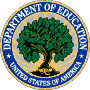 Fiscal Year 2013APPLICATION FOR GRANTS UNDER THESTRENGTHENING INSTITUTIONSPROGRAMCFDA # 84.031FForm ApprovedOMB No.  1840 - 0114, Expiration Date: 06/30/2013CLOSING DATE:  XXX, 2013Table of Contents											PageDear Applicant Letter…………………………………………………………….	  1Competition Highlights……...…………………………………………………...	  3Grants.gov Submission Procedures and Tips for Applicants..……………………     5  Application Transmittal Instructions….………………………………………….	  9Notice Inviting Applications for New Awards.......................……...................….	 12 Program Statute…………………………………………………………………...	 50 Intergovernmental Review………………………………………………………..	 64 General Education Provisions Act (GEPA)……………….…...................………	 65 Government Performance and Results Act (GPRA)……………………………...    66  INSTRUCTIONSInstructions for Completing the Application……………..……………………….	 68 Instructions for Project Narrative………………………………………………….	 70     Instructions for Standard Forms…………………………………………………..	 81  Instructions for the SF 424………………………………………………………..	 82  Instructions for Department of Education Supplemental Information for SF 424	 84Instructions for ED 524…………………………………………………………...	 87  Instructions for Completion of SF-LLL, Disclosure of Lobbying Activities		 88 Instructions for Survey for Ensuring Equal Opportunity for Applicant		 89  Supplemental Information and Instructions……….………………………………	 90 SIP Program Profile Form………………………………………………………..	 91  Application Checklist …………………………………………………………….	 93  Paperwork Burden Statement……………………………………………………..	 94  Dear Applicant:Thank you for your interest in applying for a new grant under the fiscal year (FY) 2013 Title III Part A, Strengthening Institutions Program (SIP) grant competition.  This letter highlights a few items in the application package that will be important to you in applying for a grant under this program.  Please review the entire application package carefully before preparing and submitting your application.In order to receive a grant under the Title III, Part A program, an institution of higher education must have applied for eligibility and have been deemed an eligible institution.  The Notice Inviting Applications for the Designation as an Eligible Institution was published in the Federal Register on November 14, 2012.  The Department will cross-reference, for verification, data reported to the Department’s Integrated Postsecondary Education Data System (IPEDS), the institution’s state reported enrollment data, and the institutional annual report.  The FY 2013 grant competition will have two application options for institutions.  Under the regular Catalogue of Federal Domestic Assistance (CFDA) SIP number, 84.031A, applicants will address two Competitive Preference Priorities (CPP).  Under the new CFDA number, 84.031F, applicants will address an Absolute Priority (AP).  Applicants may apply to both, 031A and 031F but can only receive one award. This application booklet, for CFDA 84.031F, includes an Absolute Priority.  It is: Strong or Moderate Evidence of Effectiveness.  Only projects that are supported by strong evidence (as defined in the SIP FY 2013 competition Federal Register notice) or moderate evidence (as defined in the SIP FY 2013 competition Federal Register notice) will be considered for funding in this competition.  Applicants who do not address the AP or who do not demonstrate strong or moderate evidence will not be funded.  There are no points associated with this Absolute Priority.  Following the peer review of three non-Federal evaluators, the Institute for Education Sciences (IES) and the What Works Clearinghouse (WWC) will determine if the evidence applicants have submitted meets the definition of strong or moderate evidence.  High scoring applicants within the established funding range with strong or moderate evidence will be funded.  For additional information about the AP, refer to the Federal Register Notice Inviting Applications for New Awards for FY 2013.  The notice is included in this application package.  For this FY 2013 SIP competition only Individual Development Grants will be awarded.  No Cooperative Arrangement Development Grants will be awarded this fiscal year.  Applications for FY 2013 grants under the SIP Program must be submitted electronically using Grants.gov at: http://www.grants.gov.  An applicant who is unable to submit through Grants.gov must submit a written waiver of the electronic submission requirement at least two weeks before the deadline date.  Additional information about Grants.gov submission requirements can be found in the Competition Highlights, the Notice published in the Federal Register, and the transmittal instructions which are included in this package.  The Notice Inviting Applications for New Awards published in the Federal Register is the official document describing the requirements for submitting a SIP grant application. You should not rely upon any information that is inconsistent with the guidance contained in the official document.  If you have any questions or require additional information, please contact Nalini Lamba-Nieves at nalini.lamba-nieves@ed.gov or by phone at (202) 502-7562 or contact Kelley Harris at kelley.harris@ed.gov or by phone at 202-219-7083. We encourage applicants to review the “Competition Highlights” found in the application package for an overview of important items.I appreciate your interest in the Strengthening Institutions Program and look forward to receiving your application.Sincerely,Debra Saunders-White, Ed.D.Deputy Assistant Secretary Higher Education ProgramsCompetition Highlights Strengthening Institutions Program (SIP) grant applications for FY 2013 must be submitted electronically through Grants.gov at: http://www.grants.govPlease note that the Grants.gov site is different from the Department’s e-Application system used in past competitions.  Once you download the application package from Grants.gov, you will be working offline and saving data on your computer.  Be sure to note where you are saving the Grants.gov file on your computer.  You will need to log on to Grants.gov to upload and submit your application. We urge you to consider the following three important administrative factors when applying for this grant program:Register at the Grants.gov website early.  The registration procedures may require 5 or more days to complete.Consider submitting your application 2-3 days prior to the closing date.  The time it takes to upload an application will vary depending on your application and the speed of your Internet connection. The application submission process must be complete prior to the deadline for transmittal of applications.Remember to provide the DUNS number that was used when your organization registered with the System for Award Management (SAM), formerly the Central Contractor Registry (CCR).Grants.gov does not allow applicants to “un-submit” or delete applications.  Therefore, if you discover that changes or additions are needed once your application has been accepted and validated by the Department, you must “re-submit” the application.  If the Department receives duplicate applications, we will accept and process the application with the latest “date/time received” validation.Authorized grant activities for the SIP are listed in Title III, Part A, Section 311 of the Higher Education Act, as amended (HEA); however, Section 301 of the Higher Education Opportunity Act of 2008 (HEOA) modified the authorized grant activities for SIP.  Please review these modifications prior to preparing your SIP application.There is one Absolute Priority under this competition.  Only applicants that address this priority will be considered for funding in this competition. 3.   Please note that you must submit your application by 4:30:00 p.m. (Washington, D.C. time) on or before the application deadline date.  Late applications will not be accepted.  We suggest that you submit your application several days before the deadline.  The Department is required to enforce the established deadline to ensure fairness to all applicants.  No changes or additions to an application will be accepted after the deadline date.  4.   All applicants are required to adhere to the page limit for the Project Narrative portion of the application.  Individual Development Grant applications have a 50-page limit.  No Cooperative Arrangement Development Grants will be awarded in this competition.		Note:  In addressing the Absolute Priority --Strong or Moderate Evidence of Effectiveness-- applicants should provide information addressing this Absolute Priority in the section titled, “Absolute Priority—Strong or Moderate Evidence of Effectiveness” of the grant application package.  All grant applicants for SIP must have applied for and receive FY 2013 Designation of Eligibility.  Applicants failing to apply for eligibility will not have their application entered in the review process.  The deadline for applying for basic eligibility was January 30, 2013.6.   For FY 2013, applicants can only receive funding for one Title III or Title V program.7.   All applicants are required to submit a SIP Profile Form, which contains the tie-breaker information.  Applicants are asked to carefully read question #4 on the Program Profile Form information and, if applicable, to check the box or place an X next to the box certifying that they will comply with the statutory requirement and program assurances regarding endowments cited in the program regulations.   8.   All applicants must provide an abstract limited to one single-spaced page.  The abstract must be uploaded as a .PDF file only.  Complete instructions for submitting the abstract are included in the Instructions for Completing the Application Package.9. 	Information on SIP is accessible at the Department’s Web site at: 	http://www2.ed.gov/programs/iduestitle3a/index.htmlGrants.gov Submission Procedures and Tips for ApplicantsIMPORTANT – PLEASE READ FIRSTU.S. Department of EducationGrants.gov Submission Procedures and Tips for ApplicantsTo facilitate your use of Grants.gov, this document includes important submission procedures you need to be aware of to ensure your application is received in a timely manner and accepted by the Department of Education.ATTENTION – Adobe Forms and PDF Files RequiredApplications submitted to Grants.gov for the Department of Education will be posted using Adobe forms.  Therefore, applicants will need to download a newer version of Adobe reader (Grants.gov recommends Adobe Reader 10.1.4).  Information on computer and operating system compatibility with Adobe, links to download a newer version, and warnings about using Adobe Reader XI are all available on Grants.gov.  We strongly recommend that you review these details on www.Grants.gov before completing and submitting your application.  In addition, applicants should submit their application a day or two in advance of the closing date as detailed below.  Also, applicants are required to upload their attachments in .pdf format only.  (See details below under “Attaching Files – Additional Tips.”).  Please be aware that Grants.gov has discovered an issue with the newest version of Adobe Reader XI.Applicants may encounter the following error that will prevent them from submitting their application:

"At least one required Field was empty. Please fill in the required field (highlighted) before continuing."

Grants.gov recommends that if applicants encounter this issue, they submit their application using any version below Adobe Reader XI.  Please refer to the compatibility table for additional information about supported versions of Adobe Reader.  If you have any questions regarding this matter please email the Grants.gov Contact Center at support@grants.gov or call 1-800-518-4726.
REGISTER EARLY – Grants.gov registration may take five or more business days to complete.  You may begin working on your application while completing the registration process, but you cannot submit an application until all of the Registration steps are complete.  For detailed information on the Registration Steps, please go to:  http://www.grants.gov/applicants/get_registered.jsp  [Note: Your organization will need to update its SAM registration annually (formerly Central Contractor Registry (CCR)*.]SUBMIT EARLY – We strongly recommend that you do not wait until the last day to submit your application.  Grants.gov will put a date/time stamp on your application and then process it after it is fully uploaded.  The time it takes to upload an application will vary depending on a number of factors including the size of the application and the speed of your Internet connection, and the time it takes Grants.gov to process the application will vary as well.  If Grants.gov rejects your application (see step three below), you will need to resubmit successfully to Grants.gov before 4:30:00 p.m. Washington, DC time on the deadline date.  Note:  To submit successfully, you must provide the DUNS number on your application that was used when you registered as an Authorized Organization Representative (AOR) on Grants.gov.  This DUNS number is typically the same number used when your organization registered with the SAM (formerly CCR -Central Contractor Registry).  If you do not enter the same DUNS number on your application as the DUNS you registered with, Grants.gov will reject your application.VERIFY SUBMISSION IS OK – You will want to verify that Grants.gov received your application submission on time and that it was validated successfully.  To see the date/time your application was received, login to Grants.gov and click on the Track My Application link.  For a successful submission, the date/time received should be earlier than 4:30:00 p.m. Washington, DC time, on the deadline date, AND the application status should be: Validated, Received by Agency, or Agency Tracking Number Assigned.  Once the Department of Education receives your application from Grants.gov, an Agency Tracking Number (PR/award number) will be assigned to your application and will be available for viewing on Grants.gov’s Track My Application link.If the date/time received is later than 4:30:00 p.m. Washington, D.C. time, on the deadline date, your application is late.  If your application has a status of “Received” it is still awaiting validation by Grants.gov.  Once validation is complete, the status will either change to “Validated” or “Rejected with Errors.”  If the status is “Rejected with Errors,” your application has not been received successfully.  Some of the reasons Grants.gov may reject an application can be found on the Grants.gov site:  http://www.grants.gov/applicants/applicant_faqs.jsp#54.  For more detailed information on troubleshooting Adobe errors, you can review the Adobe Reader Error Messages document at http://www.grants.gov/assets/AdobeReaderErrorMessages.pdf.  If you discover your application is late or has been rejected, please see the instructions below.  Note: You will receive a series of confirmations both online and via e-mail about the status of your application.  Please do not rely solely on e-mail to confirm whether your application has been received timely and validated successfully.  Submission Problems – What should you do?If you have problems submitting to Grants.gov before the closing date, please contact Grants.gov Customer Support at 1-800-518-4726 or http://www.grants.gov/contactus/contactus.jsp, or access the Grants.gov Self-Service web portal at:  https://grants-portal.psc.gov/Welcome.aspx?pt=GrantsIf electronic submission is optional and you have problems that you are unable to resolve before the deadline date and time for electronic applications, please follow the transmittal instructions for hard copy applications in the Federal Register notice and get a hard copy application postmarked by midnight on the deadline date.If electronic submission is required, you must submit an electronic application before 4:30:00 p.m., unless you follow the procedures in the Federal Register notice and qualify for one of the exceptions to the electronic submission requirement and submit, no later than two weeks before the application deadline date, a written statement to the Department that you qualify for one of these exceptions.  (See the Federal Register notice for detailed instructions.)Helpful Hints When Working with Grants.govPlease note, once you download an application from Grants.gov, you will be working offline and saving data on your computer.  Please be sure to note where you are saving the Grants.gov file on your computer.  You will need to logon to Grants.gov to upload and submit the application.  You must provide the DUNS number on your application that was used when you registered as an Authorized Organization Representative (AOR) on Grants.gov.Please go to http://www.grants.gov/contactus/contactus.jsp for help with Grants.gov.  For additional tips related to submitting grant applications, please refer to the Grants.gov Submit Application FAQs found on the Grants.gov http://www.grants.gov/applicants/submit_application_faqs.jsp. Dial-Up Internet ConnectionsWhen using a dial up connection to upload and submit your application, it can take significantly longer than when you are connected to the Internet with a high-speed connection, e.g. cable modem/DSL/T1.  While times will vary depending upon the size of your application, it can take a few minutes to a few hours to complete your grant submission using a dial up connection.  If you do not have access to a high-speed connection and electronic submission is required, you may want to consider following the instructions in the Federal Register notice to obtain an exception to the electronic submission requirement no later than two weeks before the application deadline date.  (See the Federal Register notice for detailed instructions.) MAC UsersFor MAC compatibility information, review the Operating System Platform Compatibility Table at the following Grants.gov link: http://www.grants.gov/help/download_software.jsp.  If electronic submission is required and you are concerned about your ability to submit electronically as a non-windows user, please follow instructions in the Federal Register notice to obtain an exception to the electronic submission requirement no later than two weeks before the application deadline date.  (See the Federal Register notice for detailed instructions.)Attaching Files – Additional TipsPlease note the following tips related to attaching files to your application, especially the requirement that applicants only include read-only, non-modifiable .PDF files in their application:Ensure that you attach .PDF files only for any attachments to your application, and they must be in a read-only, non-modifiable format.  PDF files are the only Education approved file type accepted as detailed in the Federal Register application notice.  Applicants must submit individual .PDF files only when attaching files to their application.  Specifically, the Department will not accept any attachments that contain files within a file, such as PDF Portfolio files, or an interactive or fillable .PDF file.  Any attachments uploaded that are not .PDF files or are password protected files will not be read.  If you need assistance converting your files to a .pdf format, please refer to the following Grants.gov webpage with links to conversion programs under the heading of additional resources:   http://www.grants.gov/applicants/app_help_reso.jspGrants.gov cannot process an application that includes two or more files that have the same name within a grant submission.  Therefore, each file uploaded to your application package should have a unique file name.When attaching files, applicants should follow the guidelines established by Grants.gov on the size and content of file names.  Uploaded files must be less than 50 characters, contain no spaces, no special characters (example: -, &, *, %, /, #, \) including periods (.), blank spaces and accent marks.  Applications submitted that do not comply with the Grants.gov guidelines will be rejected at Grants.gov and not forwarded to the Department.  Applicants should limit the size of their file attachments.  Documents submitted that contain graphics and/or scanned material often greatly increase the size of the file attachments and can result in difficulties opening the files.  For reference, the average discretionary grant application package totals 1 to 2 MB.  Therefore, you may want to check the total size of your package before submission.*Please note that the Central Contractor Registry (CCR) was replaced by the System for Award Management (SAM) effective July 30, 2012.  For more information on the migration of CCR data to SAM, grant applicants should read this information located on Grants.gov:  http://grants-gov.blogspot.com/2012/07/information-about-pending-migration.html#!/2012/07/information-about-pending-migration.html.2/2013Application Transmittal InstructionsATTENTION ELECTRONIC APPLICANTS:  Please note that you must follow the Application Procedures as described in the Federal Register notice announcing the grant competition.  This program requires the electronic submission of applications; specific requirements and waiver instructions can be found in the Federal Register notice. According to the instructions found in the Federal Register notice, those requesting and qualifying for an exception to the electronic submission requirement may submit an application by mail, commercial carrier or by hand delivery.If you want to apply for a grant and be considered for funding, you must meet the following deadline requirements:Applications Submitted Electronically:You must submit your grant application through the Internet using the software provided on Grants.gov Web site (http://www.grants.gov) by 4:30:00 p.m. (Washington, D.C. time) on or before the deadline date.If you submit your application through the Internet via the Grants.gov Web site, you will receive an automatic acknowledgement when we receive your application.For more information on using e-Application, please refer to the “Notice Inviting Applications” that was published in the Federal Register or visit http://www. grants.gov.Submission of Paper Applications by Mail:If you submit your application in paper format by mail (through the U.S. Postal Service or a commercial carrier), you must mail the original and two copies of your application, on or before the application deadline date, to the Department at the following address: Department of EducationAttention:  (CFDA Number 84.031F)LBJ Basement Level 1You must show proof of mailing consisting of one of the following:(1)  A legibly dated U.S. Postal Service postmark.(2)  A legible mail receipt with the date of mailing stamped by the U.S. Postal Service.(3)  A dated shipping label, invoice, or receipt from a commercial carrier. (4)  Any other proof of mailing acceptable to the Secretary of the U.S. Department of Education.If you mail your application through the U.S. Postal Service, we do not accept either of the following as proof of mailing:(1)  A private metered postmark.(2)  A mail receipt that is not dated by the U.S. Postal Service.If your application is postmarked after the application deadline date, we will not consider your application.Note:  The U.S. Postal Service does not uniformly provide a dated postmark.  Before relying on this method, you should check with your local post office.Submission of Paper Applications by Hand Delivery:If you qualify for an exception to the electronic submission requirement, you (or a courier service) may deliver your paper application to the Department by hand.  You must deliver the original and two copies of your application by hand, on or before the application deadline date, to the Department at the following address:  Department of EducationAttention:  (CFDA Number 84.031F)550 12th Street, SW.Room 7041, The  accepts hand deliveries daily between 8:00 a.m. and 4:30:00 p.m., Washington, DC time, except Saturdays, Sundays, and Federal holidays. Note for Mail or Hand Delivery of Paper Applications:  If you mail or hand deliver your application to the Department--(1)  You must indicate on the envelope and--if not provided by the Department--in Item 11 of the SF 424 the CFDA number, including suffix letter, if any, of the competition under which you are submitting your application; and(2)  The  will mail to you a notification of receipt of your grant application.  If you do not receive this notification within 15 business days from the application deadline date, you should call the U.S. Department of Education Application Control Center at (202) 245-6288.Applications Delivered by HandIf you qualify for an exception to the electronic submission requirement, you (or a courier service) may deliver your application to the Department by hand.  You must deliver the original and two copies of the application by hand, on or before the application deadline date, to the Department at the following address:U.S. Department of EducationApplication Control Center Attention: CFDA Number - 84.031F 550 12th Street, SW.Room 7041, Potomac Center Plaza Washington, D.C. 20202-4260The Application Control Center accepts hand deliveries daily between 8:00 a.m. and 4:30:00 p.m., Washington, D.C. time, except Saturdays, Sundays, and Federal holidays.  Note for Mail or Hand Delivery of Paper Applications:  If you mail or hand deliver your application to the Department --You must indicate on the envelope and—if not provided by the Department—in Item 11 of the SF 424 the CFDA number, including suffix letter, if any, of the competition under which you are submitting your application; andThe Application Control Center will mail to you a notification of your receipt of your grant application.  If you do not receive this notification within 15 business days from the application deadline date, you should call the U.S. Department of Education Application Control Center at (202) 245-6288.Late ApplicationsIf your application is late, we will notify you that we will not consider the application.INSERT APPROVED AP NIA FOR SIPProgram Statute HIGHER EDUCATION ACT OF 1965, AS AMENDEDTITLE III---INSTITUTIONAL AIDSEC. 301. FINDINGS AND PURPOSES.(a) FINDINGS.  --The Congress finds that--(1) there are a significant number of institutions of higher education serving high percentages of minority students and students from low-income backgrounds, that face problems that threaten their ability to survive;(2) the problems relate to the management and fiscal operations of certain institutions of higher education, as well as to an inability to engage in long-range planning and development activities, including endowment building;(3) in order to be competitive and provide a high-quality education for all, institutions of higher education should improve their technological capacity and make effective use of technology;(4) the title III program prior to 1985 did not always meet the specific development needs of historically Black colleges and universities and other institutions with large concentrations of minority, low-income students;(5) the solution of the problems of these institutions would enable them to become viable, fiscally stable and independent, thriving institutions of higher education;(6) providing assistance to eligible institutions will enhance the role of such institutions in providing access and quality education to low-income and minority students;(7) these institutions play an important role in the American system of higher education, and there is a strong national interest in assisting them in solving their problems and in stabilizing their management and fiscal operations, and in becoming financially independent; and(8) there is a particular national interest in aiding those institutions of higher education that have historically served students who have been denied access to postsecondary education because of race or national origin and whose participation in the American system of higher education is in the Nation’sinterest so that equality of access and quality of postsecondary education opportunities may be enhanced for all students.(b) PURPOSE. --It is the purpose of this title to assist such institutions in equalizing educational opportunity through a program of Federal assistance.PART A STRENGTHENING INSTITUTIONSSEC. 311.  PROGRAM PURPOSE.(a) GENERAL AUTHORIZATION. --The Secretary shall carry out a program, in accordance with this part, to improve the academic quality, institutional management, and fiscal stability of eligible institutions, in order to increase their self-sufficiency and strengthen their capacity to make a substantial contribution to the higher education resources of the Nation.(b) GRANTS AWARDED; SPECIAL CONSIDERATION.C(1) From the sums available for this part under section 399(a)(1), the Secretary may award grants to any eligible institution with an application approved under section 351 in order to assist such an institution to plan, develop, or implement activities that promise to strengthen the institution.(2) Special consideration shall be given to any eligible institution--(A) which has endowment funds (other than any endowment fund built under section 332 of this Act as in effect on September 30, 1986, and under part B) the market value of which, per full-time equivalent student, is less than the average current market value of the endowment funds, per full-timeequivalent student (other than any endowment fund built under section 332 of this Act as in effect on September 30, 1986, and under part B) at similar institutions; or (B) which has expenditures per full-time equivalent student for library materials which is less than the average of the expenditures for library materials per full-time equivalent student by other similarly situated institutions.(3) Special consideration shall be given to applications which propose, pursuant to the institution’s plan, to engage in(A)  faculty development; (B)  (B) funds and administrative management;(C) development and improvement of academic programs;(D) acquisition of equipment for use in strengthening funds management and academic programs;(E) joint use of facilities such as libraries and laboratories;and(F) student services.(c) AUTHORIZED ACTIVITIES.--Grants awarded under this section shall be used for 1 or more of the following activities:(1) Purchase, rental, or lease of scientific or laboratory equipment for educational purposes, including instructional and research purposes.(2) Construction, maintenance, renovation, and improvement in classrooms, libraries, laboratories, and other instructional facilities, including the integration of computer technology into institutional facilities to create smart buildings.(3) Support of faculty exchanges, faculty development, and faculty fellowships to assist in attaining advanced degrees in the field of instruction of the faculty.(4) Development and improvement of academic programs. (5) Purchase of library books, periodicals, and other educational materials, including telecommunications program material.(6) Tutoring, counseling, and student service programs designed to improve academic success.(7) Funds management, administrative management, and acquisition of equipment for use in strengthening funds management.(8) Joint use of facilities, such as laboratories and libraries.(9) Establishing or improving a development office to strengthen or improve contributions from alumni and the private sector.(10) Establishing or improving an endowment fund.(11) Creating or improving facilities for Internet or other distance learning academic instruction capabilities, including purchase or rental of telecommunications technology equipment or services.(12) Other activities proposed in the application submitted pursuant to subsection (c) that-(A) contribute to carrying out the purposes of the program assisted under this part; and(B) are approved by the Secretary as part of the review and acceptance of such application.(d) ENDOWMENT FUND.(1) IN GENERAL.--An eligible institution may use not more than 20 percent of the grant funds provided under this part to establish or increase an endowment fund at such institution.(2) MATCHING REQUIREMENT.--In order to be eligible to use grant funds in accordance with paragraph (1), the eligible institution shall provide matching funds from non-Federal sources, in an amount equal to or greater than the Federal funds used in accordance with paragraph (1), for the establishmentor increase of the endowment fund.(3) COMPARABILITY.--The provisions of part C, regarding the establishment or increase of an endowment fund, that the Secretary determines are not inconsistent with this subsection, shall apply to funds used under paragraph (1).SEC. 312.  DEFINITIONS; ELIGIBILITY.(a) EDUCATIONAL AND GENERAL EXPENDITURES. -- For the purpose of this part, the term “educational and general expenditures” means the total amount expended by an institution of higher education for instruction, research, public service, academic support (including library expenditures), student services, institutional support, scholarships and fellowships, operation and maintenance expenditures for the physical plant, and any mandatory transfers which the institution is required to pay by law.(b) ELIGIBLE INSTITUTION. -- For the purpose of this part, the term “eligible institution” means --(1) an institution of higher education--(A) which has an enrollment of needy students as required by subsection (c) of this section;(B) except as provided in section 392(b), the average educational and general expenditures of which are low, per full-time equivalent undergraduate student, in comparison with the average educational and general expenditures per full-time equivalent undergraduate student of institutions that offer similar instruction;(C) which is (i) legally authorized to provide, and provides within the State, an educational program for which such institution awards a bachelor’s degree;(ii) a junior or community college; or(iii) the College of the Marshall Islands, the College of Micronesia/Federated States of Micronesia, and Palau Community College;(D) which is accredited by a nationally recognized accrediting agency or association determined by the Secretary to be reliable authority as to the quality of training offered or which is, according to such an agency or association, making reasonable progress toward accreditation;(E) which meets such other requirements as the Secretary may prescribe; and(F) located in a State; and(2) any branch of any institution of higher education described under paragraph (1) which by itself satisfies the requirements contained in subparagraphs (A) and (B) of such paragraph.  For purposes of the determination of whether an institution is an eligible institution under this paragraph, the factor described under paragraph (1)(A) shall be given twice the weight of the factor described under paragraph (1)(B).(c) ENDOWMENT FUND.-- For the purpose of this part, the term ‘‘endowment fund” means a fund that--(1) is established by State law, by an institution of higher education, or by a foundation that is exempt from Federal income taxation;(2) is maintained for the purpose of generating income for the support of the institution; and(3) does not include real estate.(d) ENROLLMENT OF NEEDY STUDENTS. -- For the purpose of this part, the term “enrollment of needy students” means an enrollment at an institution of higher education or a junior or community college which includes--(1)   at least 50 percent of the degree students so enrolled who are receiving need-based assistance under title IV of this Act in the second fiscal year preceding the fiscal year for which the determination is being made (other than loans for which an interest subsidy is paid pursuant to section 428), or (2)   a substantial percentage of students receiving Pell Grants in the second fiscal year preceding the fiscal year for which determination is being made, in comparison with the percentage of students receiving Pell Grants at all such institutions in the second fiscal year preceding the fiscal year forwhich the determination is made, unless the requirement of this subdivision is waived under section 392(a).(e) FULL-TIME EQUIVALENT STUDENTS.  For the purpose of this part, the term “full-time equivalent students” means the sum of the number of students enrolled full time at an institution, plus the full-time equivalent of the number of students enrolled part time (determined on the basis of the quotient of the sum of the credit hours of all part-time students divided by 12) at such institution.(f) JUNIOR OR COMMUNITY COLLEGE.--For the purpose of this part, the term “junior or community college” means an institution of higher education--(1) that admits as regular students persons who are beyond the age of compulsory school attendance in the State in which the institution is located and who have the ability to benefit from the training offered by the institution;(2) that does not provide an educational program for which it awards a bachelor’s degree (or an equivalent degree); and (3) that--(A) provides an educational program of not less than 2 years that is acceptable for full credit toward such a degree, or(B) offers a 2-year program in engineering, mathematics, or the physical or biological sciences, designed to prepare a student to work as a technician or at the semiprofessional level in engineering, scientific, or other technological fields requiring the understanding and application of basic engineering, scientific, or mathematical principles of knowledge.(g) HISTORICALLY BLACK COLLEGE OR UNIVERSITY.--For the purposes of this section, no historically black college or university which is eligible for and receives funds under part B of this title is eligible for or may receive funds under this part. SEC. 313.  DURATION OF GRANT.(a) AWARD PERIOD.--The Secretary may award a grant to an eligible institution under this part for 5 years.(b) LIMITATIONS.--In awarding grants under this part the Secretary shall give priority to applicants who are not already receiving a grant under this part, except that for the purpose of this subsection a grant under subsection (c) and a grant under section 394(a)(1) shall not be considered a grant under this part. (c) PLANNING GRANTS.--Notwithstanding subsection (a), the Secretary may award a grant to an eligible institution under this part for a period of one year for the purpose of preparation of plans and applications for a grant under this part.(d) WAIT-OUT-PERIOD.--Each eligible institution that received a grant under this part for a 5-year period shall not be eligible to receive an additional grant under this part until 2 years after the date on which the 5-year grant period terminates.SEC. 314.  APPLICATIONS.Each eligible institution desiring to receive assistance under this part shall submit an application in accordance with the requirements of section 391.SEC. 315. GOALS FOR FINANCIAL MANAGEMENT AND ACADEMIC PROGRAM.(a) GOALS.-- Any application for a grant under this part shall describe measurable goals for the institution’s financial management and academic programs, and include a plan of how the applicant intends to achieve those goals.(b) CONTINUATION REQUIREMENTS. -- Any continuation application shall demonstrate the progress made toward achievement of the goals described pursuant to subsection (a).PART F--GENERAL PROVISIONSSEC. 391.    APPLICATIONS FOR ASSISTANCE.(a) APPLICATIONS.--(1) APPLICATIONS REQUIRED.-- Any institution which is eligible for assistance under this title shall submit to the Secretary an application for assistance at such time, in such form, and containing such information, as may be necessary to enable the Secretary to evaluate the institution’s need for the assistance.  Subject to the availability of appropriations to carry out this title, the Secretary may approve an application for assistance under this title only if the Secretary determines that--(A) the application meets the requirements of subsection (b);(B) the applicant is eligible for assistance in accordance with the part of this title under which the assistance is sought; and (C) the applicant’s performance goals are sufficiently rigorous as to meet the purposes of this title and the performance objectives and indicators for this title established by the Secretary pursuant to the Government Performance and Results Act of 1993 and the amendments made by such Act.(2) PRELIMINARY APPLICATIONS.-- In carrying out paragraph (1), the Secretary may develop a preliminary application for use by eligible institutions applying under part A prior to the submission of the principal application.(b) CONTENTS.-- An institution, in its application for a grant, shall--(1) set forth, or describe how the institution (other than an institution applying under part C, D or E) will develop, a comprehensive development plan to strengthen the institution’s academic quality and institutional management, and otherwise provide for institutional self-sufficiency and growth (including measurable objectives for the institution and the Secretary to use in monitoring the effectiveness of activities under this title);(2) set forth policies and procedures to ensure that Federal funds made available under this title for any fiscal year will be used to supplement and, to the extent practical, increase the funds that would otherwise be made available for the purposes of section 311(b) or 323, and in no case supplant those funds;(3) set forth policies and procedures for evaluating the effectiveness in accomplishing the purpose of the activities for which a grant is sought under this title; (4) provide for such fiscal control and fund accounting procedures as may be necessary to ensure proper disbursement of and accounting for funds made available to the applicant under this title;(5) provide (A) for making such reports, in such form and containing such information, as the Secretary may require to carry out the functions under this title, including not less than one report annually setting forth the institution’s progress toward achieving the objectives for which the funds were awarded, and (B) for keeping such records and affording such access thereto, as the Secretary may find necessary to assure the correctness and verification of such reports;(6) provide that the institution will comply with the limitations set forth in section 357, except that for purposes of section 316, paragraphs (2) and (3) of section 396 shall not apply; (7) describe in a comprehensive manner any proposed project for which funds are sought under the application and include--(A) a description of the various components of the proposed project, including the estimated time required to complete each such component;(B) in the case of any development project which consists of several components (as described by the applicant pursuant to subparagraph (A)), a statement identifying those components which, if separately funded, would be sound investments of Federal funds and those components which would be sound investments of Federal funds only if funded under this title in conjunction with other parts of the development project (as specified by the applicant);(C) an evaluation by the applicant of the priority given any proposed project for which funds are sought in relation to any other projects for which funds are sought by the applicant under this title, and a similar evaluation regarding priorities among the components of any single proposed project (as described by the applicant pursuant to subparagraph (A));(D) a detailed budget showing the manner in which funds for any proposed project would be spent by the applicant; and (E) a detailed description of any activity which involves the expenditure of more than $25,000, as identified in the budget referred to in subparagraph (E); and (8) include such other information as the Secretary may prescribe.(c) PRIORITY CRITERIA PUBLICATION REQUIRED.-- The Secretary shall publish in the Federal Register, pursuant to chapter 5 of title 5, United States Code, all policies and procedures required to exercise the authority set forth in subsection (a). No other criteria, policies, or procedures shall apply.(d) ELIGIBILITY DATA.-- The Secretary shall use the most recent and relevant data concerning the number and percentage of students receiving need-based assistance under title IV of this Act in making eligibility determinations under section 312 and shall advance the base-year forward following each annual grant cycle.Sec. 392.  (20 U.S.C. 1068a) WAIVER AUTHORITY AND REPORTING REQUIREMENT.(a) WAIVER REQUIREMENTS; NEED-BASED ASSISTANCE STUDENTS.--The Secretary may waive the requirements set forth in section 312(b)(1)(A) in the case of an institution--(1) which is extensively subsidized by the State in which it is located and charges low or no tuition;(2) which serves a substantial number of low-income students as a percentage of its total student population;(3) which is contributing substantially to increasing higher education opportunities for educationally disadvantaged, underrepresented, or minority students, who are low-income individuals;(4) which is substantially increasing higher educational opportunities for individuals in rural or other isolated areas which are unserved by postsecondary institutions;(5) located on or near an Indian reservation or a substantial population of Indians, if the Secretary determines that the waiver will substantially increase higher education opportunities appropriate to the needs of American Indians;(6) that is a tribally controlled college or university as defined in section 2 of the Tribally Controlled College or University Assistance Act of 1978; or(7) wherever located, if the Secretary determines that the waiver will substantially increase higher education opportunities appropriate to the needs of Black Americans, Hispanic Americans, Native Americans, Asian Americans, or Pacific Islanders, including Native Hawaiians.(b) WAIVER DETERMINATIONS; EXPENDITURES.-- (1) The Secretary may waive the requirements set forth in section 312(b)(1)(B) if the Secretary determines, based on persuasive evidence submitted by the institution, that the institution’s failure to meet that criterion is due to factors which, when used in the determination of compliance with such criterion, distort such determination, and that the institution’s designation as an eligible institution under part A is otherwise consistent with the purposes of such parts.(2) The Secretary shall submit to the Congress every other year a report concerning the institutions which, although not satisfying the criterion contained in section 312(b)(1)(B), have been determined to be eligible institutions under part A institutions which enroll significant numbers of Black American, Hispanic, Native American, Asian American, or Native Hawaiian students under part A, as the case may be. Such report shall--(A) identify the factors referred to in paragraph (1) which were considered by the Secretary as factors that distorted the determination of compliance with subparagraphs (A) and (B) of section 312(b)(1); and(B) contain a list of each institution determined to be an eligible institution under part A including a statement of the reasons for each such determination.(3) The Secretary may waive the requirement set forth in section 312(b)(1)(E) in the case of an institution located on or near an Indian reservation or a substantial population of Indians, if the Secretary determines that the waiver will substantially increase higher education opportunities appropriate to the needs of American Indians.SEC. 393. APPLICATION REVIEW PROCESS.(a) REVIEW PANEL.--(1) All applications submitted under this title by institutions of higher education shall be read by a panel of readers composed of individuals selected by the Secretary. The Secretary shall assure that no individual assigned under this section to review any application has any conflict of interest with regard to the application which might impair the impartiality with which the individual conducts the review under this section.(2) The Secretary shall take care to assure that representatives of historically and predominantly Black colleges, Hispanic institutions, Tribal Colleges and Universities, and institutions with substantial numbers of Hispanics, Native Americans, Asian Americans, and Native American Pacific Islanders (including Native Hawaiians) are included as readers.(3) All readers selected by the Secretary shall receive thorough instruction from the Secretary regarding the evaluation process for applications submitted under this title and consistent with the provisions of this title, including--(A) explanations and examples of the types of activities referred to in section 311(b) that should receive special consideration for grants awarded under part A and of the types of activities referred to in section 323 that should receive special consideration for grants awarded under part B;(B) an enumeration of the factors to be used to determine the quality of applications submitted under this title; and(C) an enumeration of the factors to be used to determine whether a grant should be awarded for a project under this title, the amount of any such grant, and the duration of any such grant.(b) RECOMMENDATIONS OF PANEL.-- In awarding grants under this title, the Secretary shall take into consideration the recommendations of the panel made under subsection (a).(c) NOTIFICATION.-- Not later than June 30 of each year, the Secretary shall notify each institution of higher education making an application under this title of--(1) the scores given the applicant by the panel pursuant to this section;(2) the recommendations of the panel with respect to such application; and(3) the reasons for the decision of the Secretary in awarding or refusing to award a grant under this title, and any modifications, if any, in the recommendations of the panel made by the Secretary.(d) EXCLUSION.-- The provisions of this section shall not apply to applications submitted under part D.SEC. 394.  COOPERATIVE ARRANGEMENTS.(a) GENERAL AUTHORITY.-- The Secretary may make grants to encourage cooperative arrangements(1) with funds available to carry out part A, between institutions eligible for assistance under part A and between such institutions and institutions not receiving assistance under this title; or(2) with funds available to carry out part B, between institutions eligible for assistance under part B and institutions not receiving assistance under this title; for the activities described in section 311(b) or section 323, as the case may be, so that the resources of the cooperating institutions might be combined and shared to achieve the purposes of such parts and avoid costly duplicative efforts and to enhance the development of part A and part B eligible institutions.(b) PRIORITY. -- The Secretary shall give priority to grants for the purposes described under subsection (a) whenever the Secretary determines that the cooperative arrangement is geographically and economically sound or will benefit the applicant institution.(c) DURATION. -- Grants to institutions having a cooperative arrangement may be made under this section for a period as determined under section 313 or section 323.SEC. 395.  ASSISTANCE TO INSTITUTIONS UNDER OTHER PROGRAMS.(a) ASSISTANCE ELIGIBILITY.-- Each institution which the Secretary determines to be an institution eligible under part A or an institution eligible under part B may be eligible for waivers in accordance with subsection (b).(b) WAIVER APPLICABILITY.-- (1) Subject to, and in accordance with, regulations promulgated for the purpose of this section, in the case of any application by an institution referred to in subsection (a) for assistance under any programs specified in paragraph (2), the Secretary is authorized, if such application is otherwise approvable, to waive any requirement for a non-Federal share of the cost of the program or project, or, to the extent not inconsistent with other law, to give, or require to be given, priority consideration of the application in relation to applications from other institutions.(2) The provisions of this section shall apply to any program authorized by part D or title IV of this Act.(c) LIMITATION. -- The Secretary shall not waive, under sub-section (b), the non-Federal share requirement for any program for applications which, if approved, would require the expenditure of more than 10 percent of the appropriations for the program for any fiscal year.SEC. 396.  LIMITATIONS.The funds appropriated under section 360 may not be used--(1) for a school or department of divinity or any religious worship or sectarian activity;(2) for an activity that is inconsistent with a State plan for desegregation of higher education applicable to such institution;(3) for an activity that is inconsistent with a State plan of higher education applicable to such institution; or(4) for purposes other than the purposes set forth in the approved application under which the funds were made available to the institution.SEC. 397.  PENALTIES.Whoever, being an officer, director, agent, or employee of, or connected in any capacity with, any recipient of Federal financial assistance or grant pursuant to this title embezzles, willfully misapplies, steals, or obtains by fraud any of the funds which are the subject of such grant or assistance, shall be fined not more than $10,000 or imprisoned for not more than 2 years, or both.SEC. 398.  CONTINUATION AWARDSThe Secretary shall make continuation awards under this title for the second and succeeding years of a grant only after determining that the recipient is making satisfactory progress in carrying out the grant.SEC. 399.    AUTHORIZATIONS OF APPROPRIATIONS.(a) AUTHORIZATIONS.--(1) PART A.--(A) There are authorized to be appropriated to carry out part A, $135,000,000 (other than section 316) for fiscal year 1999, and such sums as may be necessary for each of the 4 succeeding fiscal years.(B) There are authorized to be appropriated to carry out section 316, $10,000,000 for fiscal year 1999 and such sums as may be necessary for each of the 4 succeeding fiscal years.(C) There are authorized to be appropriated to carry out section 317, $5,000,000 for fiscal year 1999 and such sums as may be necessary for each of the 4 succeeding fiscal years.(2) PART B.--(A) There are authorized to be appropriated to carry out part B (other than section 326), $135,000,000 for fiscal year 1999, and such sums as may be necessary for each of the 4 succeeding fiscal years.(B) There are authorized to be appropriated to carry out section 326, $35,000,000 for fiscal year 1999, and such sums as may be necessary for each of the 4 succeeding fiscal years.(3) PART C.-- There are authorized to be appropriated to carry out part C, $10,000,000 for fiscal year 1999, and such sums as may be necessary for each of the 4 succeeding fiscal years.(4) PART D.-- (A) There are authorized to be appropriated to carry out part D (other than section 345(7), but including section 347), $110,000 for fiscal year 1999, and such sums as may be necessary for each of the 4 succeeding fiscal years.(B) There are authorized to be appropriated to carry out section 345(7), such sums as may be necessary for fiscal year 1999 and each of the 4 succeeding fiscal years.(5) PART E.-- There are authorized to be appropriated to carry out part E, $10,000,000 for fiscal year 1999, and such sums as may be necessary for each of the 4 succeeding fiscal years.(b) USE OF MULTIPLE YEAR AWARDS.-- In the event of a multiple year award to any institution under this title, the Secretary shall make funds available for such award from funds appropriated for this title for the fiscal year in which such funds are to be used by the recipient.HIGHER EDUCATION OPPORTUNITY ACT OF 2008, P.L. 110-315TITLE III—INSTITUTIONAL AIDSEC. 301. PROGRAM PURPOSE.Section 311 (20 U.S.C. 1057) is amended—(1) in subsection (b)—(A) in paragraph (1), by striking “351” and inserting “391”,and(B) in paragraph (3)(F), by inserting  “, including services that will assist in the education of special populations” before the period; and(2) in subsection (c)—(A) in paragraph (6), by inserting “, including innovative, customized, instruction courses designed to help retain students and move the students rapidly into core courses and through program completion, which may include remedial education and English language instruction” before the period;(B) by redesignating paragraphs (7) through (12) as paragraphs (8) through (13), respectively;(C) by inserting after paragraph (6) the following: “(7) Education or counseling services designed to improve the financial literacy and economic literacy of students or the students’ families.”;(D) in paragraph (12) (as redesignated by subparagraph (B)), by striking “distance learning academic instruction capabilities” and inserting “distance education technologies”; and(E) in the matter preceding subparagraph (A) of paragraph (13) (as redesignated by subparagraph (B)), by striking “subsection (c)” and inserting “subsection (b) and section 391”.SEC. 302. DEFINITIONS; ELIGIBILITY.Section 312 (20 U.S.C. 1058) is amended—(1) in subsection (b)(1)(A), by striking “subsection (c) of this section” and inserting “subsection (d)”;(2) in subsection (d)(2), by striking “subdivision” and inserting “paragraph”;(3) by redesignating subsection (g) as subsection (h); and(4) by inserting after subsection (f) the following:  “(g) LOW-INCOME INDIVIDUAL.—For the purpose of this part, the term ‘low-income individual’ means an individual from a family whose taxable income for the preceding year did not exceed 150 percent of an amount equal to the poverty level determined by using criteria of poverty established by the Bureau of the Census.”.SEC. 317. TECHNICAL ASSISTANCE.Section 391 (20 U.S.C. 1068) is amended by adding at the end the following:``(e) Technical Assistance.--The Secretary, directly or by grant or contract, may provide technical assistance to eligible institutions to prepare the institutions to qualify, apply for, and maintain a grant, under this title.''.SEC. 318. WAIVER AUTHORITY.Section 392 (20 U.S.C. 1068a) is amended by adding at the end the following:``(c) Waiver Authority With Respect to Institutions Located in an Area Affected by a Gulf Hurricane Disaster.-- ``(1) Waiver authority.--Notwithstanding any other provision of law, unless enacted with specific reference to this section, for any affected institution that was receiving assistance under this title at the time of a Gulf hurricane disaster, the Secretary shall, for each of the fiscal years 2009 through 2011 (and may, for each of the fiscal years 2013 and 2013)--``(A) waive--``(i) the eligibility data requirements set forth in section 391(d);``(ii) the wait-out period set forth in section 313(d);``(iii) the allotment requirements under section 324; and``(iv) the use of the funding formula developed pursuant to section 326(f)(3);``(B) waive or modify any statutory or regulatory provision to ensure that affected institutions that were receiving assistance under this title at the time of a Gulf hurricane disaster are not adversely affected by any formula calculation for fiscal year 2009 or for any of the four succeeding fiscal years, as necessary; and``(C) make available to each affected institution an amount that is not less than the amount made available to such institution under this title for fiscal year 2006, except that for any fiscal year for which the funds appropriated for payments under this title are less than the appropriated level for fiscal year 2006, the amount made available to such institutions shall be ratably reduced among the institutions receiving funds under this title.``(2) Definitions.--In this subsection:``(A) Affected institution.--The term `affected institution' means an institution of higher education that--``(i) is--``(I) a part A institution (which term shall have the meaning given the term `eligible institution' under section 312(b)); or (II) a part B institution, as such term is defined in section 322(2), or as identified in section 326(e);``(ii) is located in an area affected by a Gulf hurricane disaster; and``(iii) is able to demonstrate that, as a result of the impact of a Gulf hurricane disaster, the institution--(I) incurred physical damage; (II) has pursued collateral source compensation from insurance, the Federal Emergency Management Agency, and the Small Business Administration, as appropriate; and (III) was not able to fully reopen in existing facilities or to fully reopen to the pre-hurricane enrollment levels during the 30-day period beginning on August 29, 2005.``(B) Area affected by a gulf hurricane disaster; gulf hurricane disaster.--The terms `area affected by a Gulf hurricane disaster' and `Gulf hurricane disaster' have the meanings given such terms in section 209 of the Higher Education Hurricane Relief Act of 2005 (Public Law 109-148, 119 Stat. 2809).''.SEC. 319. AUTHORIZATION OF APPROPRIATIONS.Section 399(a) (20 U.S.C. 1068h(a)) is amended to read as follows:``(a) Authorizations.--``(1) Part a.--(A) There are authorized to be appropriated to carry out part A (other than sections 316 through 320), $135,000,000 for fiscal year 2009, and such sums as may be necessary for each of the five succeeding fiscal years.``(B) There are authorized to be appropriated to carry out section 316, $30,000,000 for fiscal year 2009, and such sums as may be necessary for each of the five succeeding fiscal years.``(C) There are authorized to be appropriated to carry out section 317, $15,000,000 for fiscal year 2009, and such sums as may be necessary for each of the five succeeding fiscal years.``(D) There are authorized to be appropriated to carry out section 318, $75,000,000 for fiscal year 2009 and each of the five succeeding fiscal years.``(E) There are authorized to be appropriated to carry out section 319, $25,000,000 for fiscal year 2009, and such sums as may be necessary for each of the five succeeding fiscal years.``(F) There are authorized to be appropriated to carry out section 320, $30,000,000 for fiscal year 2009, and such sums as may be necessary for each of the five succeeding fiscal years.``(2) Part b.--(A) There are authorized to be appropriated to carry out part B (other than section 326), $375,000,000 for fiscal year 2009, and such sums as may be necessary for each of the five succeeding fiscal years.``(B) There are authorized to be appropriated to carry out section 326, $125,000,000 for fiscal year 2009, and such sums as may be necessary for each of the five succeeding fiscal years.``(3) Part c.--There are authorized to be appropriated to carry out part C, $10,000,000 for fiscal year 2009, and such sums as may be necessary for each of the five succeeding fiscal years.``(4) Part d.--(A) There are authorized to be appropriated to carry out part D (other than section 345(9), but including section 347), $185,000 for fiscal year 2009, and such sums as may be necessary for each of the five succeeding fiscal years.``(B) There are authorized to be appropriated to carry out section 345(9) such sums as may be necessary for fiscal year 2009 and each of the five succeeding fiscal years.``(5) Part e.--(A) There are authorized to be appropriated to carry out subpart 1 of part E, $12,000,000 for fiscal year 2009, and such sums as may be necessary for each of the five succeeding fiscal years.``(B) There are authorized to be appropriated to carry out subpart 2 of part E, such sums as may be necessary for fiscal year 2009 and each of the five succeeding fiscal years.''.SEC. 320. TECHNICAL CORRECTIONS.Title III (20 U.S.C. 1051 et seq.) is further amended—(1) in section 342(5) (20 U.S.C. 1066a(5))--(A) in the matter preceding subparagraph (A), by inserting a comma after ``344(b)''; and(B) in subparagraph (C), by striking ``equipment technology,,'' and inserting ``equipment, technology,'';
(2) in section 343(e) (20 U.S.C. 1066b(e)), by inserting ``Sale of Qualified Bonds.--'' before ``Notwithstanding'';(3) in the matter preceding clause (i) of section 365(9)(A) (20 U.S.C. 1067k(9)(A)), by striking ``support'' and inserting ``supports'';(4) in section 391(b)(7)(E) (20 U.S.C. 1068(b)(7)(E)), by striking ``subparagraph (E)'' and inserting ``subparagraph (D)'';(5) in the matter preceding subparagraph (A) of section 392(b)(2) (20 U.S.C. 1068a(b)(2)), by striking ``eligible institutions under part A institutions'' and inserting ``eligible institutions under part A''; and(6) in the matter preceding paragraph (1) of section 396 (20 U.S.C. 1068e), by striking ``360'' and inserting ``399''.EXECUTIVE ORDER 12372 Intergovernmental Review of Federal ProgramsThis program falls under the rubric of Executive Order 12372 (Intergovernmental Review of Federal Programs) and the regulations in 34 CFR Part 79.  One of the objectives of the Executive order is to strengthen federalism—or the distribution of responsibility between localities, States, and the Federal government—by fostering intergovernmental partnerships.  This idea includes supporting processes that State or local governments have devised for coordinating and reviewing proposed Federal financial grant applications.The process for doing this requires grant applicants to contact State Single Points of Contact for information on how this works.  Multi-state applicants should follow procedures specific to each state.Further information about the State Single Point of Contact process and a list of names by State can be found at:http://www.whitehouse.gov/omb/grants/spoc.pdfAbsent specific State review programs, applicants may submit comments directly to the Department.  All recommendations and comments must be mailed or hand-delivered by the date indicated in the actual application notice to the following address:  The Secretary, EO 12372—CFDA# 84.031F, U.S. Department of Education, room 7E200, 400 Maryland Avenue, SW., Washington, DC 20202.Proof of mailing will be determined on the same basis as applications (see 34 CFR 75.102).  Recommendations or comments may be hand-delivered until 4:30 p.m. (Eastern Time) on the closing date indicated in this notice.Important note:  The above address is not the same address as the one to which the applicant submits its completed applications.  Do not send applications to the above address.General Education Provisions Act (GEPA) Section 427Section 427 requires each applicant to include in its application a description of the steps the applicant proposes to take to ensure equitable access to, and participation in, its federally-assisted program for students, teachers, and other program beneficiaries with special needs.This section allows applicants discretion in developing the required description.  The statute highlights six barriers that can impede equitable access or participation that you may address:  gender, race, national origin, color disability, or age.A general statement of an applicant’s nondiscriminatory hiring policy is not sufficient to meet this requirement.  Applicants must identify potential barriers and explain steps they will take to overcome these barriers.*Notes: Applicants are required to address this provision by attaching a statement to the ED GEPA 427 Form that must be downloaded from Grants.gov.  All applicants must include information in their applications to address this provision in order to receive funding under this program.Government Performance and Results Act (GPRA)What is GPRA?The Government Performance and Results Act of 1993 (GPRA) is a straightforward statute that requires all federal agencies to manage their activities with attention to the consequences of those activities.  Each agency is to clearly state what it intends to accomplish, identify the resources required, and periodically report their progress to the Congress.  In so doing, it is expected that the GPRA will contribute to improvements in accountability for the expenditures of public funds, improve Congressional decision-making through more objective information on the effectiveness of federal programs, and promote a new government focus on results, service delivery, and customer satisfaction.How has the Department of Education Responded to the GPRA Requirements?As required by GPRA, the Department of Education has prepared a strategic plan for 2007-2013.  This plan reflects the Department’s priorities and integrates them with its mission and program authorities and describes how the Department will work to improve education for all children and adults in the U.S.  The Department’s goals, as listed in the plan, are:Goal 1:  Increase student achievement, reward qualified teachers, and renew troubled schools so that every student can read and do math at grade level by 2014, as called for by the No Child Left Behind Act.Goal 2:	 Encourage more rigorous and advanced coursework to improve the academic performance of our middle and high school students.Goal 3: Work with colleges and universities to improve access, affordability, and accountability, so that our higher education system remains the world’s finest.  The performance indicators for the Strengthening Institutions program are part of the Department’s plan for meeting Goal 3.  The Department’s specific goal for this program is to improve the capacity of minority-serving institutions, which traditionally have limited resources and serve large numbers of low-income and minority students, to improve student success and to provide high-quality educational opportunities for their students.  What are the Performance Indicators for SIP?The specific performance indicators for SIP are as follows:The number of full-time degree-seeking undergraduates enrolled at SIP.  Note that this is a long-term measure, which will be used periodically to gauge performance, beginning in FY 2009.The percentage of first-time, full-time degree-seeking undergraduate students at 4-year SIP institutions who were in their first year of postsecondary enrollment in the previous year and are enrolled in the current year at the same SIP institution.The percentage of first-time, full-time degree-seeking undergraduate students at 2-year SIP institutions who were in their first year of postsecondary enrollment in the previous year and are enrolled in the current year at the same SIP institution.The percentage of first-time, full-time degree-seeking undergraduate students enrolled at 4-year SIP institutions graduating within six years of enrollment.The percentage of first-time, full-time degree-seeking undergraduate students enrolled at 2-year SIP institutions who graduate within three years of enrollment. The cost per successful program outcome:  federal cost per undergraduate and graduate degree at SIP institutions.How does the Department of Education determine whether performance goals have been met?An applicant that receives a grant award will be required to submit annual progress reports and a final report as a condition of the award.  The reports will document the extent to which project goals and objectives are met.The most recent version of this program’s annual performance report can be viewed at https://apr.ed.gov.  To login, please click on the training tab and request login information to obtain access.   Instructions for Completing the ApplicationThe SIP application consists of the following four parts.  These parts are organized in the same manner that the submitted application should be organized.  Remember to upload all forms and sections and follow carefully the Grants.gov application instructions.  Note:  All attachments must be a .PDF file.  The parts are as follows:  Part I:		424 Forms:Application for Federal Assistance (SF 424)Department of Education Supplemental Information form for SF 424 Part II:		U. S. Department of Education Budget Summary Forms:ED 524 (Section A and Section B)  The “U. S. Department of Education Budget Information for Non-Construction Programs” is where applicants provide budget information for Section A – Budget Summary U.S. Department of Education Funds and Section B – Budget Summary Non-Federal Funds Applicants should include costs for all project years.  Part III:	ED Abstract Form Project Narrative Attachment FormProgram Profile Narrative FormBudget Narrative Attachment FormPart IV:  	Assurances, Certifications, and Survey FormsGEPA Section 427 requirement Assurances for Non-Construction Programs (SF 424B)Lobbying Form (ED Form 80.0013)Disclosure of Lobbying Activities (SF-LLL)	Survey on Ensuring Equal Opportunity for ApplicantsED Abstract Form: Attach your one-page project abstract that will provide an overview of the proposed project. Project Narrative Attachment Form:  The project narrative should include the narrative responses to the selection criteria and the Absolute Priority that will be used to evaluate your application submitted for this competition.  Please include a Table of Contents as the first page of the application narrative.  You must limit the application narrative to no more than 50 pages for the Individual Development Grant application.  The Project Narrative should be consecutively numbered.  You must attach your project narrative in the project narrative attachment form in Grants.gov. Budget Narrative Attachment Form:  Attach a detailed line item budget to justify costs are reasonable and necessary to accomplish the proposed project objectives.  Note:  The selection criterion also requires a budget section that you will respond to as a part of your project narrative (selection criteria).  As stated above, this portion is attached to the “Budget Narrative Attachment Form in Grants.gov. Program Profile Narrative Form: Included in this application is a SIP Profile Form. You must complete this form and attach it to the program profile narrative form in grants.govNOTE:  Please do not attach any narratives, supporting files, or application components to the Standard Form (SF 424).  Although the form accepts attachments, the Department of Education will only review materials/files attached to the attachment forms listed above.  All attachments must be in .PDF format.  Other types of files will not be accepted.Project Narrative InstructionsThe project narrative shall be attached to the “Project Narrative Attachment Form” in Grants.gov.Before preparing the Project Narrative, applicants should review the program statute, program regulations, the Federal Register Notice, and the Dear Applicant Letter for specific guidance and requirements.    The Secretary evaluates an application according to the program specific criteria in 34 CFR 607.22.  The Project Narrative should provide in detail the responses to each selection criterion.  The maximum possible score for each category of selection criterion is indicated in parenthesis.  For ease of reading by the reviewers, applicants should follow the sequence of the criteria as provided below.  Applications should be written in a concise and clear manner.  You must limit the section of the narrative that addresses the selection criteria and the Absolute Priority to no more than 50 pages for the Individual Development Grant application.  Note:  Please include a separate heading when responding to the Absolute Priority.  Applicants MUST address each of the following SIP selection criteria:1.	Quality of Comprehensive Development Plan 				(25 points)2.	Quality of Activity Objectives 						(15 points)3.	Quality of Implementation Strategy						(20 points)4.	Quality of Key Personnel 							(  7 points)5.	Quality of Project Management Plan 						(10 points)6.	Quality of Evaluation Plan							(15 points)7.	Quality of Budget 								(  8 points)											_________Total Maximum Score for Selection Criteria					100 pointsThe following guidance may assist you in addressing the questions that will be used to evaluate your responses to the selection criteria:(a) Quality of Comprehensive Development Plan(Maximum: 25 points). (1) The strengths, weaknesses, and significant problems of the institution’s academic programs, institutional management, and fiscal stability are clearly and comprehensively analyzed and result from a process that involved major constituencies of the institution.  Content: Separately describe and analyze your institution's strengths, weaknesses, and significant problems in the following three areas as they relate to each proposed activity:1.  Academic programs,2.  Institutional management, and3.  Fiscal stability.We are considering “weaknesses” and “significant problems” to be one and the same.  Use the grant funds to address some of these weaknesses and problems. Here are some guidelines for stating the problems: State what is “too high” or what is “too low.”   For example, the percentage of freshmen students who fail four courses is too high.  When you state the problem this way, the objectives become obvious.  Such as, “to decrease, from 42 percent to 30 percent, the percentage of freshmen students who fail four courses.”Avoid problem statements that declare the problem as "the lack of " or "the need for" the very solution you are proposing for funding.  Such as, “the problem with our academic programs is a lack of or need for student services outside the classroom.  Thus, we propose an activity to establish those student services."  This type of statement usually contains circular reasoning. Provide summaries of or excerpts from recent data, reports, evaluations or studies that demonstrate that you have objectively and thoroughly analyzed your institution’s main problems. Describe the process you used to formulate the above information. Provide evidence of the extent and nature of the faculty, staff, students, community, industry, and other major constituents' involvement in this process.  You may rely on previously written information, such as a self-study for accreditation, as long as your process for developing the information involved the major constituencies' representatives and reflects your institution's current situation.(2) The goals for the institution’s academic programs, institutional management, and fiscal stability are realistic and based on comprehensive analysis.  Content: Based on a comprehensive analysis of your institution's strengths, weaknesses, and significant problems, separately state the institutional goals as they relate to each proposed activity you plan to address using Title III, Part A Strengthening Institutions Program funds. (3) The objectives stated in the plan are measurable, related to institutional goals, and if achieved, will contribute to the growth and self-sufficiency of the institution.Content: Focusing only on the institutional objectives that are specifically related to your proposed Title III, Part A Strengthening Institutions Program activities, separately provide measurable objectives for how you will reach each of the goals as you discussed in #2.  Achieving the objectives outlined should contribute to the growth and self-sufficiency of the institution.   Describe in measurable terms how objectives are related to the goals of the institution.  The description should include details on the following:Specific TasksInstitutionalize personnel, programs, and services.Methods InvolvedOperational funding budgeted and allocated to sustain improvements.Tangible ResultsProgram, services, and personnel fully institutionalized.  (4) The plan clearly and comprehensively describes the methods and resources the institution will use to institutionalize practices and improvements developed under the proposed project, including, in particular, how operational costs for personnel, maintenance, and upgrades of equipment will be paid with institutional resources.Content: In this section, separately describe the following for each proposed activity:The methods your institution will use to integrate practices and improvements developed into its operations and, if appropriate, continue them after the grant ends.  For example, provide specifics on how your institution will obtain approval from appropriate internal and/or external governance authorities to conduct new or revised curricula and use new intervention strategies.  What will the time period be for these actions?Provide the resources you will need to institutionalize newly developed practices and improvements and, most importantly, how you will fund them.  In particular, discuss how your institution will fund operational costs such as personnel, maintenance, and upgraded equipment.  For example, one way to ensure that positions continue after the grant ends is for your institution to pay a percentage of the salary during the grant and increase that percentage during years two, three, four, and five.  (b) Quality of Activity Objectives  (Maximum: 15 Points). (1) The extent to which the objectives for each activity are realistic and defined in terms of measurable results.Content: State your annual objectives, separately for each activity, which, when combined with their performance indicator(s), are measurable and realistic (not too high, not too low).  Connect each objective to the problem or weakness it should address, as you described in the CDP.  In addition:   DO NOT identify process objectives such as: "To establish a college-wide committee”, whose measurement is: "We formed a committee."  Identify processes or tasks under the Implementation Strategy as discussed next. DO use words such as "to increase" or "to decrease" since you are more likely to be describing a genuine, outcome objective. DO NOT begin your objective with words such as "to provide," "to develop," or "to establish."  This heightens the likelihood you may be describing a process or task rather than an outcome objective. DO provide a realistic number of objectives and performance indicators for each proposed activity and for each year you are requesting funds for that activity.(2) The extent to which the objectives for each activity are directly related to the problems to be solved and to the goals of the comprehensive development plan.Content: Separately describe how meeting the objectives of each proposed activity will address a problem identified in the CDP and affect your institution's ability to address its goals for its academic programs, institutional management, or fiscal stability.If you need funds for more than one activity, you may propose different start and end dates and vary the duration of each.  For example, you may need only three years to develop a new curriculum but five years to develop a new management information system.  Any proposed activity should address a critical problem that the CDP describes as hindering institutional growth and self-sufficiency.  If you propose to use up to 20% for endowment investing, do not write an activity narrative regarding this use of endowment investing, as we do not consider it an activity in the usual sense.(c) Quality of Implementation Strategy  (Maximum: 20 Points).(1) The extent to which the implementation strategy for each activity is comprehensive.  (2) The extent to which the rationale for the implementation strategy for each activity is clearly described and is supported by the results of relevant studies or projects.Content: For each proposed activity, explain why you chose a specific method for implementing that activity.  Include how you determined that method to be most effective, indicating relevant studies or projects that you reviewed and experts that you consulted.  (3) The timetable for each activity is realistic and likely to be attained.  Chart an implementation strategy to meet your objectives for each year you are requesting funds and for each activity.  Use time frames that are realistic for completing a task.  Chart each of the five years using the budget period of October 1 to September 30. Describe in a comprehensive, sequential and clear manner who will do what and how they will do it to meet the objectives of each activity.Identify, by title, the primary participants who will carry out the tasks to meet the objectives.  Describe how the personnel will perform the tasks and the results you expect from them.(d) Quality of Key Personnel  (Maximum: 7 Points).   (1) The extent to which the experience and training of key professional personnel are directly related to the stated activity objectives.(2) The extent to which the time commitment of key personnel is realistic.Content:  For each proposed activity, list, by title and name (if available) which positions are being proposed using Title III funds and describe the qualifications you require of that position and the amount of time each person will allot to the proposed activity.    If you want to use a consultant, explain why a consultant is more advantageous than using the institution’s personnel.(e) Quality of Project Management Plan  (Maximum: 10 Points).(1) The extent to which procedures for managing the project are likely to ensure efficient and effective project implementation.  (2) The extent to which project coordinator and activity directors have sufficient authority to conduct the project effectively, including access to the president or chief executive officer.For the Title III, Part A, Strengthening Institutions Program coordinator’s position, provide the following:Under “Quality of Key Personnel”, be sure to include the coordinator's required qualifications (education, experience, training) and the specific duties of the position.  Directly relate the duties to the stated purposes and objectives of the project.Indicate how much time the Title III, Part A, coordinator will commit to the project.  Make the time commitment realistic, not too high nor too low, relative to the tasks the individual will perform. Note:  Your Title III, Part A coordinator’s time commitment to a project may vary considerably from that in another project or another institution’s project.  One project focused on developing a management information system, for example, may have a coordinator who is the director of technology in the ordinary hierarchy of the college.  He or she may allot 10 percent time to coordinate the project for which the college will pay.  On the other hand, a new coordinator of a faculty development project may be an instructional developer with a 50 percent time or 100 percent time commitment paid for with Title III, Part A, funds. Carefully think through the management structure and time commitment that will work best at your institution and specify the reasons for your choice.Describe the procedures the project coordinator (project director) will use to manage and monitor the project's progress such as how information will be provided to key administrators so they can integrate project activities with related, on-going institutional activities.Describe the project coordinator's (project director) administrative authority over the activity director(s) who is normally responsible for accomplishing a specific activity's objectives.  Also, describe the administrative authority of the activity director(s) over subordinates.  Chart the lines of authority of the project coordinator to key institutional decision makers, including the president.  (f) Quality of Evaluation Plan  (Maximum: 15 Points). (1) The extent to which the data elements and the data collection procedures are clearly described and appropriate to measure the attainment of activity objectives and to measure the success of the project in achieving the goals of the comprehensive development plan.Content:  For each proposed activity, describe the data collection procedures the institution will use to identify the data elements, objectives, and goals identified in the CDP.  Include measure attainment of each proposed activity.  Include procedures for analyzing and using both formative and summative data.(2) The extent to which the data analysis procedures are clearly described and are likely to produce formative and summative results on attaining activity objectives and measuring the success of the project on achieving the goals of the comprehensive development plan.  Content:  For each proposed activity, describe in detail the project's evaluation plan, including who, what, when and how.  Define the baseline indicators of progress that you will use. The detailed evaluation plan should:Produce a valid assessment of your implementation strategies; Result in annual, quantifiable evidence of the extent to which you attained your objectives for each activity and your goals for which funding is requested; Include the data elements and collection procedures that you will use; andDescribe procedures for analyzing and using both formative and summative data. All applicants must submit a plan to conduct a project evaluation as part of their grant activities.  The planned evaluation should be systematic in assessing the worth of a project and useful in guiding project objectives and focus primarily on determining the outcomes and impacts of the project relative to those objectives.  The evaluation should also serve to strengthen the management of the project and lead to better knowledge of what works in producing the desired outcomes.An individual or organization, independent of the project team (and all of its partners), but not necessarily external to the grantee institution, should execute the project evaluation plan.  This independent evaluator should assist in the initial preparation of the evaluation plan and be willing to work alongside the project team throughout the duration of the project.  The evaluator should possess good evaluation skills commonly found among practitioners of the American Evaluation Association.  Helpful Web sites to consult when preparing an evaluation plan include:Department of Education’s Fund for the Improvement of Postsecondary Education: http://www.ed.gov/about/offices/list/ope/fipse/evaluate.htmlNational Science Foundation: http://www.nsf.gov/pubs/2004/nsf04016/nsf04016_4.htmKellogg Foundation:  http://www.wkkf.org/default.aspx?tabid=75&CID=281&NID=61&LanguageID=0  (for their evaluation handbook)Academic Competitiveness Council http://hub.mspnet.org/search/?action=true&search_text=evaluationThe project director and team should be committed to gathering the best evaluation data possible for formative and summative purposes.  Projects should collect baseline data before the project starts as a basis for measuring progress.    A summary of the evaluation report must be included in the final performance report submitted by the project to the Department of Education.  The report, which also includes fiscal and management performance information, is due within 90 days after expiration of the award.  The evaluation report should be included as an appendix to the final performance report as well as available upon request. (Please see 34 CFR 75.217 for information on how project performance may affect future funding). For the Title III, Strengthening Institutions Program, the evaluation plan should produce a valid assessment of the implementation strategies.  It should also result in annual, quantifiable evidence of the attainment of objectives for each activity and of the goals in the CDP.  (g) Budget  (Maximum:  8 Points).The extent to which the proposed costs are necessary and reasonable in relation to the project’s objectives and scope.Content: Review the program regulations (34 CFR 607.10 and 607.30) for guidance on which activities and costs are allowable.  For example, you may not use your grant funds to:-  Recruit students;-  Carry out activities that are operational rather than developmental;-  Carry out student activities such as entertainment, cultural or social enrichment programs, student publications, social clubs or associations;                       -  Pay for organized fund raising and; -  Cover indirect costs.Prepare a separate, detailed, budget narrative for each proposed activity for each year you are requesting grant funds.  Demonstrate and justify that all costs are reasonable in today’s market and necessary to accomplish your activity objectives.  Please pay particular attention in your justification to those (per item) costs exceeding $25,000, excluding salaries and fringe benefits.  For each activity, provide itemized costs (in dollars), and a narrative justification to support your request for:PersonnelFringe BenefitsTravelEquipmentSuppliesContractualConstructionOtherTotalYou must provide details so we can determine if the costs are allowable, necessary and reasonable.  NOTE:  The Title III, Strengthening Institutions Program, CFDA 84.031F, does not reimburse grantees for indirect costs they incur in carrying out a project funded under this program. Therefore, applicants should not show any dollar amounts for indirect costs on either line 10 of the application budget form (ED 524) or in their budget narrative. Applicants should also be aware that un-reimbursed indirect costs under grants of this program may not be charged as direct cost items in the same award, used to satisfy matching or cost-sharing requirements, or charged to another Federal award.Do not include a budget narrative (as a separate activity) for endowment investing. Note:  Check all combined totals for the proposed activity budgets and compare it to the total on the ED 524.  The totals must match.  6.   U. S. Department of Education Budget Information Non-Construction Programs (Section A - Budget Summary U.S. Department of Education Funds and Section B – Budget Summary Non-Federal Funds (ED 524 form)).First, carefully read the instructions contained in this document.  Then, using the Department of Education Budget Information for Non-Construction Programs (ED524) form, prepare a budget for the entire project that totals all the costs for each year of the grant.  If you choose to use up to 20 percent of grant funds to establish or increase your institution’s endowment fund through endowment investing, enter the amount of your contribution in the summary budget on the “other” line.  If you have additional items for the other category, separate the endowment contribution from the other items and make two entries for “other.”  Endowment monies should be listed first.  Absolute Priority: For the FY 2013 84.031F SIP competition there is one Absolute Priority: Strong or Moderate Evidence of Effectiveness.Projects that are supported by strong or moderate evidence.  Only projects that are supported by strong evidence (as defined in the SIP FY 2013 competition Federal Register notice) or moderate evidence (as defined in the SIP FY 2013 competition Federal Register notice) will be considered for funding in this competition.Note:  The purpose of the evidence priority is to provide grants for proposed projects that have demonstrated evidence of effectiveness.  As such, in responding to this priority, applicants are encouraged to explain how each activity proposed in the project narrative is supported by either strong or moderate evidence.  In addition, applicants are encouraged to discuss how funding for the proposed evidence-based practices fits into larger institutional goals and plans.  In other words, applicants are encouraged to not only state what evidence-based practices they intend to carry out, but also how they will be implemented in a way that will change institutional practices, cultures, and its overall approach to improving results for students. In addition, applicants should consider how their proposed implementation of practices with an existing evidence base presents new opportunities for evaluation or knowledge-building about these practices that could be used to improve these practices either at their institution or in other contexts.Instructions for Standard Forms:● APPLICATION FACE SHEET - (SF 424)● DEPARTMENT OF EDUCATION SUPPLEMENTAL FORM (SF 424)● DEPARTMENT OF EDUCATION BUDGET SUMMARY FORM (ED 524)● DISCLOSURE OF LOBBYING ACTIVITIES (SF-LLL)● SURVEY INSTRUCTIONS Other Information and Guidance:● SUPPLEMENTAL INFORMATION AND INSTRUCTIONSINSTRUCTIONS FOR THE SF-424Public reporting burden for this collection of information is estimated to average 60 minutes per response, including time for reviewing instructions, searching existing data sources, gathering and maintaining the data needed, and completing and reviewing the collection of information. Send comments regarding the burden estimate or any other aspect of this collection of information, including suggestions for reducing this burden, to the Office of Management and Budget, Paperwork Reduction Project (0348-0043), Washington, DC 20503. PLEASE DO NOT RETURN YOUR COMPLETED FORM TO THE OFFICE OF MANAGEMENT AND BUDGET. SEND IT TO THE ADDRESS PROVIDED BY THE SPONSORING AGENCY.This is a standard form (including the continuation sheet) required for use as a cover sheet for submission of pre-applications and applications and related information under discretionary programs.  Some of the items are required and some are optional at the discretion of the applicant or the Federal agency (agency). Required items are identified with an asterisk on the form and are specified in the instructions below.  In addition to the instructions provided below, applicants must consult agency instructions to determine specific requirements.INSTRUCTIONS FORDEPARTMENT OF EDUCATION SUPPLEMENTAL INFORMATION FOR SF 424Project Director .  Name, address, telephone and fax numbers, and e-mail address of the person to be contacted on matters involving this application.2.  Novice Applicant.  Check “Yes” or “No” only if assistance is being requested under a program that gives special consideration to novice applicants.  Otherwise, leave blank.Check “Yes” if you meet the requirements for novice applicants specified in the regulations in 34 CFR 75.225 and included on the attached page entitled “Definitions for Department of Education Supplemental Information for SF 424.”  By checking “Yes” the applicant certifies that it meets these novice applicant requirements.  Check “No” if you do not meet the requirements for novice applicants.3.  Human Subjects Research.  (See I.  A.  “Definitions” in attached page entitled “Definitions for Department of Education Supplemental Information For SF 424.”)If Not Human Subjects Research.  Check “No” if research activities involving human subjects are not planned at any time during the proposed project period.  The remaining parts of Item 3 are then not applicable.If Human Subjects Research.  Check “Yes” if research activities involving human subjects are planned at any time during the proposed project period, either at the applicant organization or at any other performance site or collaborating institution.  Check “Yes” even if the research is exempt from the regulations for the protection of human subjects.  (See I.  B.  “Exemptions” in attached page entitled “Definitions for Department of Education Supplemental Information For SF 424.”) 3a .  If Human Subjects Research is Exempt from the Human Subjects Regulations .  Check “Yes” if all the research activities proposed are designated to be exempt from the regulations.  Insert the exemption number(s) corresponding to one or more of the six exemption categories listed in I.  B.  “Exemptions.”  In addition, follow the instructions in II.  A.  “Exempt Research Narrative” in the attached page entitled “Definitions for Department of Education Supplemental Information For SF 424.” 3a .  If Human Subjects Research is Not Exempt from Human Subjects Regulations.  Check “No” if some or all of the planned research activities are covered (not exempt).  In addition, follow the instructions in II.  B.  “Nonexempt Research Narrative” in the page entitled “Definitions for Department of Education Supplemental Information For SF 4243a .  Human Subjects Assurance Number .  If the applicant has an approved Federal Wide (FWA) on file with the Office for Human Research Protections (OHRP), U.S.  Department of Health and Human Services, that covers the specific activity, insert the number in the space provided.  If the applicant does not have an approved assurance on file with OHRP, enter “None.”  In this case, the applicant, by signature on the SF-424, is declaring that it will comply with 34 CFR 97 and proceed to obtain the human subjects assurance upon request by the designated ED official.  If the application is recommended/selected for funding, the designated ED official will request that the applicant obtain the assurance within 30 days after the specific formal request.Note about Institutional Review Board Approval.  ED does not require certification of Institutional Review Board approval with the application.  However, if an application that involves non-exempt human subjects research is recommended/selected for funding, the designated ED official will request that the applicant obtain and send the certification to ED within 30 days after the formal request.Paperwork Burden Statement.  According to the Paperwork     Reduction Act of 1995, no persons are required to respond to a collection of information unless such collection displays a valid OMB control number.  The valid OMB control number for this information collection is 1890-0017.  The time required to complete this information collection is estimated to average between 15 and 45 minutes per response, including the time to review instructions, search existing data resources, gather the data needed, and complete and review the information collection.  If you have any comments concerning the accuracy of the estimate(s) or suggestions for improving this form, please write to:  U.S.  Department of Education, Washington, DC 20202-4700.  If you have comments or concerns regarding the status of your individual submission of this form write directly to:  Joyce I.  Mays, Application Control Center, U.S.  Department of Education, Potomac Center Plaza, 550 12th Street, S.W.  Room 7076, Washington, DC 20202-4260.DEFINITIONS FORDEPARTMENT OF EDUCATION SUPPLEMENTAL INFORMATION FOR SF 424(Attachment to Instructions for Supplemental Information for SF 424)Definitions:Novice Applicant (See 34 CFR 75.225).  For discretionary grant programs under which the Secretary gives special consideration to novice applications, a novice applicant means any applicant for a grant from ED that—Has never received a grant or sub-grant under the program from which it seeks funding;Has never been a member of a group application, submitted in accordance with 34 CFR 75.127-75.129, that received a grant under the program from which it seeks funding; andHas not had an active discretionary grant from the Federal government in the five years before the deadline date for applications under the program.  For the purposes of this requirement, a grant is active until the end of the grant’s project or funding period, including any extensions of those periods that extend the grantee’s authority to obligate funds.In the case of a group application submitted in accordance with 34 CFR 75.127-75.129, a group includes only parties that meet the requirements listed above.PROTECTION OF HUMAN SUBJECTS IN RESEARCHI .  Definitions and ExemptionsA .  Definitions.A research activity involves human subjects if the activity is research, as defined in the Department’s regulations, and the research activity will involve use of human subjects, as defined in the regulations.—ResearchThe ED Regulations for the Protection of Human Subjects, Title 34, Code of Federal Regulations, Part 97, define research as “a systematic investigation, including research development, testing and evaluation, designed to develop or contribute to generalizable knowledge.”  If an activity follows a deliberate plan whose purpose is to develop or contribute to generalizable knowledge it is research.  Activities which meet this definition constitute research whether or not they are conducted or supported under a program that is considered research for other purposes.  For example, some demonstration and service programs may include research activities.—Human SubjectThe regulations define human subject as “a living individual about whom an investigator (whether professional or student) conducting research obtains (1) data through intervention or interaction with the individual, or (2) identifiable private information.”  (1) If an activity involves obtaining information about a living person by manipulating that person or that person’s environment, as might occur when a new instructional technique is tested, or by communicating or interacting with the individual, as occurs with surveys and interviews, the definition of human subject is met.  (2) If an activity involves obtaining private information about a living person in such a way that the information can be linked to that individual (the identity of the subject is or may be readily determined by the investigator or associated with the information), the definition of human subject is met.  [Private information includes information about behavior that occurs in a context in which an individual can reasonably expect that no observation or recording is taking place, and information which has been provided for specific purposes by an individual and which the individual can reasonably expect will not be made public (for example, a school health record).]B.  Exemptions.Research activities in which the only involvement of human subjects will be in one or more of the following six categories of exemptions are not covered by the regulations:(1) Research conducted in established or commonly accepted educational settings, involving normal educational practices, such as (a) research on regular and special education instructional strategies, or (b) research on the effectiveness of or the comparison among instructional techniques, curricula, or classroom management methods.(2) Research involving the use of educational tests (cognitive, diagnostic, aptitude, achievement), survey procedures, interview procedures or observation of public behavior, unless: (a) information obtained is recorded in such a manner that human subjects can be identified, directly or through identifiers linked to the subjects; and (b) any disclosure of the human subjects’ responses outside the research could reasonably place the subjects at risk of criminal or civil liability or be damaging to the subjects’ financial standing, employability, or reputation.  If the subjects are children, exemption 2 applies only to research involving educational tests and observations of public behavior when the investigator(s) do not participate in the activities being observed .  Exemption 2 does not apply if children are surveyed or interviewed or if the research involves observation of public behavior and the investigator(s) participate in the activities being observed.  [Children are defined as persons who have not attained the legal age for consent to treatments or procedures involved in the research, under the applicable law or jurisdiction in which the research will be conducted.](3) Research involving the use of educational tests (cognitive, diagnostic, aptitude, achievement), survey procedures, interview procedures or observation of public behavior that is not exempt under section (2) above, if the human subjects are elected or appointed public officials or candidates for public office; or federal statute(s) require(s) without exception that the confidentiality of the personally identifiable information will be maintained throughout the research and thereafter.(4) Research involving the collection or study of existing data, documents, records, pathological specimens, or diagnostic specimens, if these sources are publicly available or if the information is recorded by the investigator in a manner that subjects cannot be identified, directly or through identifiers linked to the subjects.(5) Research and demonstration projects which are conducted by or subject to the approval of department or agency heads, and which are designed to study, evaluate, or otherwise examine:  (a) public benefit or service programs; (b) procedures for obtaining benefits or services under those programs; (c) possible changes in or alternatives to those programs or procedures; or (d) possible changes in methods or levels of payment for benefits or services under those programs.(6) Taste and food quality evaluation and consumer acceptance studies, (a) if wholesome foods without additives are consumed or (b) if a food is consumed that contains a food ingredient at or below the level and for a use found to be safe, or agricultural chemical or environmental contaminant at or below the level found to be safe, by the Food and Drug Administration or approved by the Environmental Protection Agency or the Food Safety and Inspection Service of the U.S. Department of Agriculture.II .  Instructions for Exempt and Nonexempt Human Subjects Research NarrativesIf the applicant marked “Yes” for Item 3 of Department of Education Supplemental Information for SF 424, the applicant must provide a human subjects “exempt research” or “nonexempt research” narrative.  Insert the narrative(s) in the space provided.  If you have multiple projects and need to provide more than one narrative, be sure to label each set of responses as to the project they address.A .  Exempt Research Narrative.If you marked “Yes” for item 3 a.  and designated exemption numbers(s), provide the “exempt research” narrative .  The narrative must contain sufficient information about the involvement of human subjects in the proposed research to allow a determination by ED that the designated exemption(s) are appropriate .  The narrative must be succinct.B .  Nonexempt Research Narrative.If you marked “No” for item 3 a.  you must provide the “nonexempt research” narrative .  The narrative must address the following seven points.  Although no specific page limitation applies to this section of the application, be succinct.(1) Human Subjects Involvement and Characteristics: Provide a detailed description of the proposed involvement of human subjects.  Describe the characteristics of the subject population, including their anticipated number, age range, and health status.  Identify the criteria for inclusion or exclusion of any subpopulation.  Explain the rationale for the involvement of special classes of subjects, such as children, children with disabilities, adults with disabilities, persons with mental disabilities, pregnant women, prisoners, institutionalized individuals, or others who are likely to be vulnerable(2) Sources of Materials: Identify the sources of research material obtained from individually identifiable living human subjects in the form of specimens, records, or data.  Indicate whether the material or data will be obtained specifically for research purposes or whether use will be made of existing specimens, records, or data.(3) Recruitment and Informed Consent:  Describe plans for the recruitment of subjects and the consent procedures to be followed.  Include the circumstances under which consent will be sought and obtained, who will seek it, the nature of the information to be provided to prospective subjects, and the method of documenting consent .  State if the Institutional Review Board (IRB) has authorized a modification or waiver of the elements of consent or the requirement for documentation of consent.(4) Potential Risks: Describe potential risks (physical, psychological, social, legal, or other) and assess their likelihood and seriousness.  Where appropriate, describe alternative treatments and procedures that might be advantageous to the subjects.(5) Protection Against Risk: Describe the procedures for protecting against or minimizing potential risks, including risks to confidentiality, and assess their likely effectiveness.  Where appropriate, discuss provisions for ensuring necessary medical or professional intervention in the event of adverse effects to the subjects.  Also, where appropriate, describe the provisions for monitoring the data collected to ensure the safety of the subjects.(6) Importance of the Knowledge to be Gained: Discuss the importance of the knowledge gained or to be gained as a result of the proposed research.  Discuss why the risks to subjects are reasonable in relation to the anticipated benefits to subjects and in relation to the importance of the knowledge that may reasonably be expected to result.(7) Collaborating Site(s): If research involving human subjects will take place at collaborating site(s) or other performance site(s), name the sites and briefly describe their involvement or role in the research.Copies of the Department of Education’s Regulations for the Protection of Human Subjects, 34 CFR Part 97 and other pertinent materials on the protection of human subjects in research are available from the Grants Policy and Oversight Staff, Office of the Chief Financial Officer, U.S.  Department of Education, Washington, DC 20202-4250, telephone: (202) 245-6120, and on the U.S.  Department of Education’s Protection of Human Subjects in Research Web Site:  http://www.ed.gov/about/offices/list/OCFO/humansub.html	NOTE:  The State Applicant Identifier on the SF 424 is for State Use only.  Please complete it on the OMB Standard 424 in the upper right corner of the form (if applicable).Instructions for ED 524General Instructions
This form is used to apply to individual U.S.  Department of Education (ED) discretionary grant programs.  Unless directed otherwise, provide the same budget information for each year of the multi-year funding request.  Pay attention to applicable program specific instructions, if attached.  Please consult with your Business Office prior to submitting this form.
	Section A - Budget Summary	U.S.  Department of Education FundsAll applicants must complete Section A and provide a breakdown by the applicable budget categories shown in lines 1-11.Lines 1-11, columns (a)-(e):  For each project year for which funding is requested, show the total amount requested for each applicable budget category.Lines 1-11, column (f):  Show the multi-year total for each budget category.  If funding is requested for only one project year, leave this column blank.Line 12, columns (a)-(e):  Show the total budget request for each project year for which funding is requested.Line 12, column (f):  Show the total amount requested for all project years.  If funding is requested for only one year, leave this space blank.Indirect Cost Information: 
If you are requesting reimbursement for indirect costs on line 10, this information is to be completed by your Business Office.  (1): Indicate whether or not your organization has an Indirect Cost Rate Agreement that was approved by the federal government.  (2): If you checked “yes” in (1), indicate in (2) the beginning and ending dates covered by the Indirect Cost Rate Agreement.  In addition, indicate whether ED or another federal agency (Other) issued the approved agreement.  If you check “Other,” specify the name of the federal agency that issued the approved agreement.  (3):  If you are applying for a grant under a Restricted Rate Program (34 CFR 75.563 or 76.563), indicate whether you are using a restricted indirect cost rate that is included on your approved Indirect Cost Rate Agreement or whether you are using a restricted indirect cost rate that complies with 34 CFR 76.564(c)(2).  Note:  State or local government agencies may not use the provision for a restricted indirect cost rate specified in 34 CFR 76.564(c)(2).  Check only one response.  Leave blank, if this item is not applicable.Section B - Budget SummaryNon-Federal FundsIf you are required to provide or volunteer to provide matching funds or other non-federal resources to the project, these should be shown for each applicable budget category on lines 1-11 of Section B.Lines 1-11, columns (a)-(e):  For each project year, for which matching funds or other contributions are provided, show the total contribution for each applicable budget category.Lines 1-11, column (f):  Show the multi-year total for each budget category .  If non-federal contributions are provided for only one year, leave this column blank.Line 12, columns (a)-(e):  Show the total matching or other contribution for each project year.Line 12, column (f):  Show the total amount to be contributed for all years of the multi-year project.  If non-Federal contributions are provided for only one year, leave Section C - Budget Narrative [Attach separate sheet(s)]Pay attention to applicable program specific instructions, 
if attached.1 .   Provide an itemized budget breakdown, and justification by project year, for each budget category listed in Sections A and B .  For grant projects that will be divided into two or more separately budgeted major activities or sub-projects, show for each budget category of a project year the breakdown of the specific expenses attributable to each sub-project or activity.2 .   If applicable to this program, provide the rate and base on which fringe benefits are calculated.3 .   If you are requesting reimbursement for indirect costs on line 10, this information is to be completed by your Business Office.  Specify the estimated amount of the base to which the indirect cost rate is applied and the total indirect expense.  Depending on the grant program to which you are applying and/or your approved Indirect Cost Rate Agreement, some direct cost budget categories in your grant application budget may not be included in the base and multiplied by your indirect cost rate.  For example, you must multiply the indirect cost rates of  “Training grants"  (34 CFR 75.562) and grants under programs with “Supplement not Supplant” requirements ("Restricted Rate" programs) by a “modified total direct cost” (MTDC) base (34 CFR 75.563 or 76.563).  Please indicate which costs are included and which costs are excluded from the base to which the indirect cost rate is applied.When calculating indirect costs (line 10) for "Training grants" or grants under "Restricted Rate" programs, you must refer to the information and examples on ED’s website at: http://www.ed.gov/fund/grant/apply/appforms/appforms.html.    You may also contact (202) 377-3838 for additional information regarding calculating indirect cost rates or general indirect cost rate information.4.	Provide other explanations or comments you deem 	necessary.Paperwork Burden StatementAccording to the Paperwork Reduction Act of 1995, no persons are required to respond to a collection of information unless such collection displays a valid OMB control number.  The valid OMB control number for this information collection is 1890-0004.  The time required to complete this information collection is estimated to vary from 13 to 22 hours per response, with an average of 17.5 hours per response, including the time to review instructions, search existing data sources, gather the data needed, and complete and review the information collection.  If you have any comments concerning the accuracy of the time estimate(s) or suggestions for improving this form, please write to: U.S.  Department of Education, Washington, DC 20202-4651.  If you have comments or concerns regarding the status of your individual submission of this form, write directly to (insert program office), U.S.  Department of Education, 400 Maryland Avenue, S.W., Washington, DC 20202. INSTRUCTIONS FOR COMPLETION OF SF-LLL, DISCLOSURE OF LOBBYING ACTIVITIESThis disclosure form shall be completed by the reporting entity, whether sub-awardee or prime Federal recipient, at the initiation or receipt of a covered Federal action, or a material change to a previous filing, pursuant to Title 31 U.S.C.  Section 1352.  The filing of a form is required for each payment or agreement to make payment to any lobbying entity for influencing or attempting to influence an officer or employee of any agency, a Member of Congress, an officer or employee of Congress, or an employee of a Member of Congress in connection with a covered Federal action.  Complete all items that apply for both the initial filing and material change report.  Refer to the implementing guidance published by the Office of Management and Budget for additional information.1.	Identify the type of covered Federal action for which lobbying activity is and/or has been secured to influence the outcome of a covered Federal action.2.	Identify the status of the covered Federal action.3.	Identify the appropriate classification of this report.  If this is a follow-up report caused by a material change to the information previously reported, enter the year and quarter in which the change occurred.  Enter the date of the last previously submitted report by this reporting entity for this covered Federal action.4.	Enter the full name, address, city, State and zip code of the reporting entity.  Include Congressional District, if known.  Check the appropriate classification of the reporting entity that designates if it is, or expects to be, a prime or sub-award recipient.  Identify the tier of the sub-awardee, e.g., the first sub-awardee of the prime is the 1st tier.  Sub-awards include but are not limited to subcontracts, subgrants and contract awards under grants.5.	If the organization filing the report in item 4 checks “Subawardee,” then enter the full name, address, city, State and zip code of the prime Federal recipient.  Include Congressional District, if known.6.	Enter the name of the federal agency making the award or loan commitment.  Include at least one organizational level below agency name, if known.  For example, Department of Transportation, United States Coast Guard.7.	Enter the Federal program name or description for the covered Federal action (item 1).  If known, enter the full Catalog of Federal Domestic Assistance (CFDA) number for grants, cooperative agreements, loans, and loan commitments.8.	Enter the most appropriate Federal identifying number available for the Federal action identified in item 1 (e.g., Request for Proposal (RFP) number; Invitations for Bid (IFB) number; grant announcement number; the contract, grant, or loan award number; the application/proposal control number assigned by the Federal agency).  Included  prefixes, e.g., “RFP-DE-90-001.”  9.	For a covered Federal action where there has been an award or loan commitment by the Federal agency, enter the Federal amount of the award/loan commitment for the prime entity identified in item 4 or 5.10.	(a) Enter the full name, address, city, State and zip code of the lobbying registrant under the Lobbying Disclosure Act of 1995 engaged by the reporting entity identified in item 4 to influence the covered Federal action.(b) Enter the full names of the individual(s) performing services, and include full address if different from 10(a) .  Enter Last Name, First Name, and Middle Initial (MI).11.	The certifying official shall sign and date the form, print his/her name, title, and telephone number.According to the Paperwork Reduction Act, as amended, no persons are required to respond to a collection of information unless it displays a valid OMB control Number.  The valid OMB control number for this information collection is OMB No.  0348-0046.  Public reporting burden for this collection of information is estimated to average 10 minutes per response, including time for reviewing instructions, searching existing data sources, gathering and maintaining the data needed, and completing and reviewing the collection of information.  Send comments regarding the burden estimate or any other aspect of this collection of information, including suggestions for reducing this burden, to the Office of Management and Budget, Paperwork Reduction Project (0348-0046), Washington, DC 20503.Provide the applicant’s (organization) name and DUNS number and the grant name and CFDA number.Self-explanatory.Self-identify.Self-identify.4.	501(c)(3) status is a legal designation provided on application to the Internal Revenue Service by eligible organizations.  Some grant programs may require nonprofit applicants to have 501(c)(3) status. Other grant programs do not.5.	Self-explanatory.For example, two part-time employees who each work half-time equal one full-time equivalent employee.  If the applicant is a local affiliate of a national organization, the responses to survey questions 2 and 3 should reflect the staff and budget size of the local affiliate.  7.	Annual budget means the amount of money your organization spends each year on all of its activities.Paperwork Burden StatementAccording to the Paperwork Reduction Act of 1995, no persons are required to respond to a collection of information unless such collection displays a valid OMB control number.  The valid OMB control number for this information collection is 1890-0014.  The time required to complete this information collection is estimated to average five (5) minutes per response, including the time to review instructions, search existing data resources, gather the data needed, and complete and review the information collection.  If you have any comments concerning the accuracy of the time estimate(s) or suggestions for improving this form, please write to:  The Agency Contact listed in this grant application package.OMB No. 1890-0014 Exp. 05/31/2013SUPPLEMENTAL INFORMATION AND INSTRUCTIONS SIP Profile: All applicants must complete the information requested on this page.  Using the profile, the applicant will provide information on Assurances and Eligibility.  Do not modify, amend or delete any of this document.  Applicants must copy and paste this page into a separate document, or recreate the page exactly as it appears.  Then, complete the page, save it to your computer and attach it to the “Program Profile Narrative,” in Grants.gov, as .PDF document.  Do not modify or amend the contents of the form in any way.  Page Limits: The project narrative (Part III of the application) is where you, the applicant, address the selection criteria that reviewers use to evaluate your application. We have established mandatory page limits for Individual Development Grant applications. You must limit the section of the narrative that addresses the selection criteria and the Absolute Priority to no more than 50 pages.  Note:  Please include a separate heading when responding to the Absolute Priority.  The page limit does not apply to Part I, the Application for Federal Assistance (SF 424); the Department of Education Supplemental Information form (SF 424); Part II, Budget Information—Non-Construction Programs (ED Form 524); Part IV, the assurances and certifications; or the one-page project abstract, program activity budget detail form and supporting narrative, and the five-year plan.  However, the page limit does apply to all of the project narrative section (Part III), including the budget narrative of the selection criteria. If you include any attachments or appendices not specifically requested in the application package, these items will be counted as part of the project narrative (Part III) for purposes of the page limit requirement. You must include your complete response to the selection criteria in the project narrative.Formatting Requirements: A ‘‘page’’ is 8.5″ x 11″, on one side only, with 1 inch margins at the top, bottom, and both sides. Double space (no more than three lines per vertical inch) all text in the application narrative, except titles, headings, footnotes, quotations, references, captions and all text in charts, tables, and graphs. Use one of the following fonts: Times New Roman, Courier, Courier New, or Arial. Applications submitted in any other font (including Times Roman and Arial Narrow) will not be accepted. Use font size 12.Special Note:  No special accommodations or reformatting justifications will be given for any applications not meeting page limits and formatting requirements.84.031F Strengthening Institutions Program ProfileINSTRUCTIONS:  ALL applicants must complete these pages.  The completed pages must be attached to the “Other Attachments Form” in the application package in the Grants.gov system (as a .PDF document).  DO NOT MODIFY OR AMEND THESE PAGES.				OPE ID #___________1.  INSTITUTION (Legal Name): _____________________________________________________________________ 2.  Are you applying as a Branch Campus? 	_____YES	_____NO3.  ADDRESS (Applicants must indicate the address where the project will be located):Project Address: _______________________________________________________City: _____________________________________State: ______Zip: _____________4.  ENDOWMENT FUND ASSURANCE: By checking this box (or placing an “X” beside it), an applicant certifies that the institution of higher education proposes to use up to twenty percent (20%) of the Strengthening Institutions Program grant award, made under the authority of Title III, Part A of the Higher Education Act of 1965, as amended, to establish or increase the institution’s endowment fund.  The institution agrees to abide by the Department of Education’s regulations governing the Endowment Challenge Grant program, 34 CFR Part 628, the program statute, and the program regulations, 34 CFR Part 607.  The institution further agrees to raise the required matching funds.5.   COOPERATIVE ARRANGEMENT FOR PARTICIPATING INSTITUTIONS: The applicant institution must provide for each Participating Institution:  the Institution Name, DUNS Number, Location (City and State). NOT APPLICABLE FOR FY 2013.6. Tie-Breaker InformationIf the selection process ends in a tie and funds are not sufficient to fund all institutions, we will use the information provided here to determine who will receive a grant.  In accordance with Section 607.23(b), the Secretary will award up to three (3) additional points based on the information provided here.Content:  On a separate page, provide the following information:TOTAL 2009-2010 FULL-TIME EQUIVALENT (FTE) STUDENTS=___________Total market value of endowment fund at the end of 2009-2010  $__________	B.  Total expenditures for library materials during 2009-2010          $__________	C.  Check activities applicant proposes to carry out in application:  a.  Faculty Development				        ____________	b.  Funds and administrative management                      ____________	c.  Development and improvement of academic              ____________		programsd.  Acquisition of equipment for use in strengthening      ____________management and academic programse.  Joint use of facilities				                   ____________f.   Student Services					        ____________	Application ChecklistUse This Checklist While Preparing Your Application Package:  All items listed on this checklist are required.	 Application for Federal Assistance (SF 424) 	Department of Education Supplemental Information for SF 424 	Department of Education Budget Information Non-Construction Programs Form (ED 524 )	One-Page Program Abstract – Attached to the “ED Abstract Form” in Grants.gov	Project Narrative – Attached to the “Project Narrative Attachment Form” in Grants.gov	Budget Narrative – Attached to the “Budget Narrative Attachment Form” in Grants.gov	Strengthening Institutions Program Profile – Attached to the “Program Profile Narrative Form” in Grants.gov	Assurances and Certifications	 – found in Grants.gov 		Assurances for Non-Construction Programs (SF-424B)		Grants.gov Lobbying Form (ED 80-0013)		Disclosure of Lobbying Activities (SF-LLL)		Survey on Ensuring Equal Opportunity for Applicants 		ED GEPA 427 FormPaperwork Burden StatementAccording to the Paperwork Reduction Act of 1995, no persons are required to respond to a collection of information unless such collection displays a valid OMB control number.  The valid OMB control number for this information collection is 1840-0114.  The obligation to respond to this collection is required to obtain or retain benefit as authorized by Title III, Part A, Sections 311-315, of the Higher Education Act of 1965, as amended by the HEOA; and governed by the program regulations in 34 CFR Part 607; and the Education Department General Administrative Regulations (EDGAR), Parts 74, 75 (except for §§ 75.215-75.221), 77, 79, 80, 82, 84, 85, 86, 97, 98 and 99.  The time required to complete this information collection is estimated to vary from 40 to 45 hours per response, with an average of 40 hours per response, including the time to review instructions, search existing data sources, gather the data needed, and complete and review the information collection.  If you have any comments concerning the accuracy of the time estimate(s) or suggestions for improving this form, please write to: U.S. Department of Education, Washington, DC 20202-4651.  If you have comments or concerns regarding the status of your individual submission of this form, write directly to:  Strengthening Institutions Program, U.S. Department of Education, 400 Maryland Avenue, S.W., Washington, DC 20202-8510. ItemEntry:Entry:ItemEntry:1.Type of Submission: (Required): Select one type of submission in accordance with agency instructions.Pre-applicationApplicationChanged/Corrected Application – If requested by the agency, check if this submission is to change or correct a previously submitted application. Unless requested by the agency, applicants may not use this to submit changes after the closing date.Type of Submission: (Required): Select one type of submission in accordance with agency instructions.Pre-applicationApplicationChanged/Corrected Application – If requested by the agency, check if this submission is to change or correct a previously submitted application. Unless requested by the agency, applicants may not use this to submit changes after the closing date.10.Name Of Federal Agency: (Required) Enter the name of the Federal agency from which assistance is being requested with this application. 1.Type of Submission: (Required): Select one type of submission in accordance with agency instructions.Pre-applicationApplicationChanged/Corrected Application – If requested by the agency, check if this submission is to change or correct a previously submitted application. Unless requested by the agency, applicants may not use this to submit changes after the closing date.Type of Submission: (Required): Select one type of submission in accordance with agency instructions.Pre-applicationApplicationChanged/Corrected Application – If requested by the agency, check if this submission is to change or correct a previously submitted application. Unless requested by the agency, applicants may not use this to submit changes after the closing date.11.Catalog Of Federal Domestic Assistance Number/Title: Enter the Catalog of Federal Domestic Assistance number and title of the program under which assistance is requested, as found in the program announcement, if applicable. 1.Type of Submission: (Required): Select one type of submission in accordance with agency instructions.Pre-applicationApplicationChanged/Corrected Application – If requested by the agency, check if this submission is to change or correct a previously submitted application. Unless requested by the agency, applicants may not use this to submit changes after the closing date.Type of Submission: (Required): Select one type of submission in accordance with agency instructions.Pre-applicationApplicationChanged/Corrected Application – If requested by the agency, check if this submission is to change or correct a previously submitted application. Unless requested by the agency, applicants may not use this to submit changes after the closing date.11.Catalog Of Federal Domestic Assistance Number/Title: Enter the Catalog of Federal Domestic Assistance number and title of the program under which assistance is requested, as found in the program announcement, if applicable. 2.Type of Application: (Required) Select one type of application in accordance with agency instructions.New – An application that is being submitted to an agency for the first time.Continuation - An extension for an additional funding/budget period for a project with a projected completion date. This can include renewals.Revision - Any change in the Federal Government’s financial obligation or contingent liability from an existing obligation. If a revision, enter the appropriate letter(s).  More than one may be selected. If "Other" is selected, please specify in text box provided.  A. Increase Award          B. Decrease Award                C. Increase Duration       D. Decrease Duration         E. Other (specify)Type of Application: (Required) Select one type of application in accordance with agency instructions.New – An application that is being submitted to an agency for the first time.Continuation - An extension for an additional funding/budget period for a project with a projected completion date. This can include renewals.Revision - Any change in the Federal Government’s financial obligation or contingent liability from an existing obligation. If a revision, enter the appropriate letter(s).  More than one may be selected. If "Other" is selected, please specify in text box provided.  A. Increase Award          B. Decrease Award                C. Increase Duration       D. Decrease Duration         E. Other (specify)12.Funding Opportunity Number/Title: (Required) Enter the Funding Opportunity Number and title of the opportunity under which assistance is requested, as found in the program announcement.2.Type of Application: (Required) Select one type of application in accordance with agency instructions.New – An application that is being submitted to an agency for the first time.Continuation - An extension for an additional funding/budget period for a project with a projected completion date. This can include renewals.Revision - Any change in the Federal Government’s financial obligation or contingent liability from an existing obligation. If a revision, enter the appropriate letter(s).  More than one may be selected. If "Other" is selected, please specify in text box provided.  A. Increase Award          B. Decrease Award                C. Increase Duration       D. Decrease Duration         E. Other (specify)Type of Application: (Required) Select one type of application in accordance with agency instructions.New – An application that is being submitted to an agency for the first time.Continuation - An extension for an additional funding/budget period for a project with a projected completion date. This can include renewals.Revision - Any change in the Federal Government’s financial obligation or contingent liability from an existing obligation. If a revision, enter the appropriate letter(s).  More than one may be selected. If "Other" is selected, please specify in text box provided.  A. Increase Award          B. Decrease Award                C. Increase Duration       D. Decrease Duration         E. Other (specify)13.Competition Identification Number/Title: Enter the Competition Identification Number and title of the competition under which assistance is requested, if applicable.2.Type of Application: (Required) Select one type of application in accordance with agency instructions.New – An application that is being submitted to an agency for the first time.Continuation - An extension for an additional funding/budget period for a project with a projected completion date. This can include renewals.Revision - Any change in the Federal Government’s financial obligation or contingent liability from an existing obligation. If a revision, enter the appropriate letter(s).  More than one may be selected. If "Other" is selected, please specify in text box provided.  A. Increase Award          B. Decrease Award                C. Increase Duration       D. Decrease Duration         E. Other (specify)Type of Application: (Required) Select one type of application in accordance with agency instructions.New – An application that is being submitted to an agency for the first time.Continuation - An extension for an additional funding/budget period for a project with a projected completion date. This can include renewals.Revision - Any change in the Federal Government’s financial obligation or contingent liability from an existing obligation. If a revision, enter the appropriate letter(s).  More than one may be selected. If "Other" is selected, please specify in text box provided.  A. Increase Award          B. Decrease Award                C. Increase Duration       D. Decrease Duration         E. Other (specify)14.Areas Affected By Project:  List the areas or entities using the categories (e.g., cities, counties, states, etc.) specified in agency instructions. Use the continuation sheet to enter additional areas, if needed.3.Date Received:  Leave this field blank. This date will be assigned by the Federal agency.Date Received:  Leave this field blank. This date will be assigned by the Federal agency.15.Descriptive Title of Applicant’s Project: (Required) Enter a brief descriptive title of the project.  If appropriate, attach a map showing project location (e.g., construction or real property projects). For pre-applications, attach a summary description of the project.4.Applicant Identifier: Enter the entity identifier assigned by the Federal agency, if any, or applicant’s control number, if applicable.Applicant Identifier: Enter the entity identifier assigned by the Federal agency, if any, or applicant’s control number, if applicable.15.Descriptive Title of Applicant’s Project: (Required) Enter a brief descriptive title of the project.  If appropriate, attach a map showing project location (e.g., construction or real property projects). For pre-applications, attach a summary description of the project.5aFederal Entity Identifier: Enter the number assigned to your organization by the Federal Agency, if any.Federal Entity Identifier: Enter the number assigned to your organization by the Federal Agency, if any.16.Congressional Districts Of: (Required) 16a. Enter the applicant’s Congressional District, and 16b. Enter all District(s) affected by the program or project. Enter in the format: 2 characters State Abbreviation – 3 characters District Number, e.g., CA-005 for California 5thth district, CA-012 for California 12th district, NC-103 for North Carolina’s 103rd district. If all congressional districts in a state are affected, enter “all” for the district number, e.g., MD-all for all congressional districts in Maryland.If nationwide, i.e. all districts within all states are affected, enter US-all. If the program/project is outside the US, enter 00-000.5b.Federal Award Identifier: For new applications leave blank. For a continuation or revision to an existing award, enter the previously assigned Federal award identifier number. If a changed/corrected application, enter the Federal Identifier in accordance with agency instructions.Federal Award Identifier: For new applications leave blank. For a continuation or revision to an existing award, enter the previously assigned Federal award identifier number. If a changed/corrected application, enter the Federal Identifier in accordance with agency instructions.16.Congressional Districts Of: (Required) 16a. Enter the applicant’s Congressional District, and 16b. Enter all District(s) affected by the program or project. Enter in the format: 2 characters State Abbreviation – 3 characters District Number, e.g., CA-005 for California 5thth district, CA-012 for California 12th district, NC-103 for North Carolina’s 103rd district. If all congressional districts in a state are affected, enter “all” for the district number, e.g., MD-all for all congressional districts in Maryland.If nationwide, i.e. all districts within all states are affected, enter US-all. If the program/project is outside the US, enter 00-000.6.Date Received by State:  Leave this field blank. This date will be assigned by the State, if applicable.Date Received by State:  Leave this field blank. This date will be assigned by the State, if applicable.16.Congressional Districts Of: (Required) 16a. Enter the applicant’s Congressional District, and 16b. Enter all District(s) affected by the program or project. Enter in the format: 2 characters State Abbreviation – 3 characters District Number, e.g., CA-005 for California 5thth district, CA-012 for California 12th district, NC-103 for North Carolina’s 103rd district. If all congressional districts in a state are affected, enter “all” for the district number, e.g., MD-all for all congressional districts in Maryland.If nationwide, i.e. all districts within all states are affected, enter US-all. If the program/project is outside the US, enter 00-000.7.State Application Identifier:  Leave this field blank. This identifier will be assigned by the State, if applicable.State Application Identifier:  Leave this field blank. This identifier will be assigned by the State, if applicable.16.Congressional Districts Of: (Required) 16a. Enter the applicant’s Congressional District, and 16b. Enter all District(s) affected by the program or project. Enter in the format: 2 characters State Abbreviation – 3 characters District Number, e.g., CA-005 for California 5thth district, CA-012 for California 12th district, NC-103 for North Carolina’s 103rd district. If all congressional districts in a state are affected, enter “all” for the district number, e.g., MD-all for all congressional districts in Maryland.If nationwide, i.e. all districts within all states are affected, enter US-all. If the program/project is outside the US, enter 00-000.8.Applicant Information: Enter the following in accordance with agency instructions:a. Legal Name: (Required): Enter the legal name of applicant that will undertake the assistance activity. This is the name that the organization has registered with the Central Contractor Registry. Information on registering with CCR may be obtained by visiting the Grants.gov website.Applicant Information: Enter the following in accordance with agency instructions:a. Legal Name: (Required): Enter the legal name of applicant that will undertake the assistance activity. This is the name that the organization has registered with the Central Contractor Registry. Information on registering with CCR may be obtained by visiting the Grants.gov website.16.Congressional Districts Of: (Required) 16a. Enter the applicant’s Congressional District, and 16b. Enter all District(s) affected by the program or project. Enter in the format: 2 characters State Abbreviation – 3 characters District Number, e.g., CA-005 for California 5thth district, CA-012 for California 12th district, NC-103 for North Carolina’s 103rd district. If all congressional districts in a state are affected, enter “all” for the district number, e.g., MD-all for all congressional districts in Maryland.If nationwide, i.e. all districts within all states are affected, enter US-all. If the program/project is outside the US, enter 00-000.Applicant Information: Enter the following in accordance with agency instructions:a. Legal Name: (Required): Enter the legal name of applicant that will undertake the assistance activity. This is the name that the organization has registered with the Central Contractor Registry. Information on registering with CCR may be obtained by visiting the Grants.gov website.Applicant Information: Enter the following in accordance with agency instructions:a. Legal Name: (Required): Enter the legal name of applicant that will undertake the assistance activity. This is the name that the organization has registered with the Central Contractor Registry. Information on registering with CCR may be obtained by visiting the Grants.gov website.16.Congressional Districts Of: (Required) 16a. Enter the applicant’s Congressional District, and 16b. Enter all District(s) affected by the program or project. Enter in the format: 2 characters State Abbreviation – 3 characters District Number, e.g., CA-005 for California 5thth district, CA-012 for California 12th district, NC-103 for North Carolina’s 103rd district. If all congressional districts in a state are affected, enter “all” for the district number, e.g., MD-all for all congressional districts in Maryland.If nationwide, i.e. all districts within all states are affected, enter US-all. If the program/project is outside the US, enter 00-000.Applicant Information: Enter the following in accordance with agency instructions:a. Legal Name: (Required): Enter the legal name of applicant that will undertake the assistance activity. This is the name that the organization has registered with the Central Contractor Registry. Information on registering with CCR may be obtained by visiting the Grants.gov website.Applicant Information: Enter the following in accordance with agency instructions:a. Legal Name: (Required): Enter the legal name of applicant that will undertake the assistance activity. This is the name that the organization has registered with the Central Contractor Registry. Information on registering with CCR may be obtained by visiting the Grants.gov website.17.Proposed Project Start and End Dates: (Required) Enter the proposed start date and end date of the project.b. Employer/Taxpayer Number (EIN/TIN): (Required): Enter the Employer or Taxpayer Identification Number (EIN or TIN) as assigned by the Internal Revenue Service.  If your organization is not in the US, enter 44-4444444.b. Employer/Taxpayer Number (EIN/TIN): (Required): Enter the Employer or Taxpayer Identification Number (EIN or TIN) as assigned by the Internal Revenue Service.  If your organization is not in the US, enter 44-4444444.17.Proposed Project Start and End Dates: (Required) Enter the proposed start date and end date of the project.b. Employer/Taxpayer Number (EIN/TIN): (Required): Enter the Employer or Taxpayer Identification Number (EIN or TIN) as assigned by the Internal Revenue Service.  If your organization is not in the US, enter 44-4444444.b. Employer/Taxpayer Number (EIN/TIN): (Required): Enter the Employer or Taxpayer Identification Number (EIN or TIN) as assigned by the Internal Revenue Service.  If your organization is not in the US, enter 44-4444444.18.Estimated Funding: (Required) Enter the amount requested or to be contributed during the first funding/budget period by each contributor. Value of in-kind contributions should be included on appropriate lines, as applicable. If the action will result in a dollar change to an existing award, indicate only the amount of the change. For decreases, enclose the amounts in parentheses.  c. Organizational DUNS: (Required) Enter the organization’s DUNS or DUNS+4 number received from Dun and Bradstreet.  Information on obtaining a DUNS number may be obtained by visiting the Grants.gov website.c. Organizational DUNS: (Required) Enter the organization’s DUNS or DUNS+4 number received from Dun and Bradstreet.  Information on obtaining a DUNS number may be obtained by visiting the Grants.gov website.18.Estimated Funding: (Required) Enter the amount requested or to be contributed during the first funding/budget period by each contributor. Value of in-kind contributions should be included on appropriate lines, as applicable. If the action will result in a dollar change to an existing award, indicate only the amount of the change. For decreases, enclose the amounts in parentheses.  d. Address: Enter the complete address as follows: Street address (Line 1 required), City (Required), County, State (Required, if country is US), Province, Country (Required), Zip/Postal Code (Required, if country is US).d. Address: Enter the complete address as follows: Street address (Line 1 required), City (Required), County, State (Required, if country is US), Province, Country (Required), Zip/Postal Code (Required, if country is US).18.Estimated Funding: (Required) Enter the amount requested or to be contributed during the first funding/budget period by each contributor. Value of in-kind contributions should be included on appropriate lines, as applicable. If the action will result in a dollar change to an existing award, indicate only the amount of the change. For decreases, enclose the amounts in parentheses.  d. Address: Enter the complete address as follows: Street address (Line 1 required), City (Required), County, State (Required, if country is US), Province, Country (Required), Zip/Postal Code (Required, if country is US).d. Address: Enter the complete address as follows: Street address (Line 1 required), City (Required), County, State (Required, if country is US), Province, Country (Required), Zip/Postal Code (Required, if country is US).19.Is Application Subject to Review by State Under Executive Order 12372 Process?  Applicants should contact the State Single Point of Contact (SPOC) for Federal Executive Order 12372 to determine whether the application is subject to the State intergovernmental review process. Select the appropriate box.  If “a.” is selected, enter the date the application was submitted to the Statee. Organizational Unit:  Enter the name of the primary organizational unit (and department or division, if applicable) that will undertake the assistance activity, if applicable.e. Organizational Unit:  Enter the name of the primary organizational unit (and department or division, if applicable) that will undertake the assistance activity, if applicable.19.Is Application Subject to Review by State Under Executive Order 12372 Process?  Applicants should contact the State Single Point of Contact (SPOC) for Federal Executive Order 12372 to determine whether the application is subject to the State intergovernmental review process. Select the appropriate box.  If “a.” is selected, enter the date the application was submitted to the Statee. Organizational Unit:  Enter the name of the primary organizational unit (and department or division, if applicable) that will undertake the assistance activity, if applicable.e. Organizational Unit:  Enter the name of the primary organizational unit (and department or division, if applicable) that will undertake the assistance activity, if applicable.19.Is Application Subject to Review by State Under Executive Order 12372 Process?  Applicants should contact the State Single Point of Contact (SPOC) for Federal Executive Order 12372 to determine whether the application is subject to the State intergovernmental review process. Select the appropriate box.  If “a.” is selected, enter the date the application was submitted to the Statee. Organizational Unit:  Enter the name of the primary organizational unit (and department or division, if applicable) that will undertake the assistance activity, if applicable.e. Organizational Unit:  Enter the name of the primary organizational unit (and department or division, if applicable) that will undertake the assistance activity, if applicable.19.Is Application Subject to Review by State Under Executive Order 12372 Process?  Applicants should contact the State Single Point of Contact (SPOC) for Federal Executive Order 12372 to determine whether the application is subject to the State intergovernmental review process. Select the appropriate box.  If “a.” is selected, enter the date the application was submitted to the Statef. Name and contact information of person to be contacted on matters involving this application: Enter the name (First and last name required), organizational affiliation (if affiliated with an organization other than the applicant organization), telephone number (Required), fax number, and email address (Required) of the person to contact on matters related to this application.f. Name and contact information of person to be contacted on matters involving this application: Enter the name (First and last name required), organizational affiliation (if affiliated with an organization other than the applicant organization), telephone number (Required), fax number, and email address (Required) of the person to contact on matters related to this application.19.Is Application Subject to Review by State Under Executive Order 12372 Process?  Applicants should contact the State Single Point of Contact (SPOC) for Federal Executive Order 12372 to determine whether the application is subject to the State intergovernmental review process. Select the appropriate box.  If “a.” is selected, enter the date the application was submitted to the Statef. Name and contact information of person to be contacted on matters involving this application: Enter the name (First and last name required), organizational affiliation (if affiliated with an organization other than the applicant organization), telephone number (Required), fax number, and email address (Required) of the person to contact on matters related to this application.f. Name and contact information of person to be contacted on matters involving this application: Enter the name (First and last name required), organizational affiliation (if affiliated with an organization other than the applicant organization), telephone number (Required), fax number, and email address (Required) of the person to contact on matters related to this application.20.Is the Applicant Delinquent on any Federal Debt? (Required) Select the appropriate box. This question applies to the applicant organization, not the person who signs as the authorized representative. Categories of debt include delinquent audit disallowances, loans and taxes.If yes, include an explanation on the continuation sheet.f. Name and contact information of person to be contacted on matters involving this application: Enter the name (First and last name required), organizational affiliation (if affiliated with an organization other than the applicant organization), telephone number (Required), fax number, and email address (Required) of the person to contact on matters related to this application.f. Name and contact information of person to be contacted on matters involving this application: Enter the name (First and last name required), organizational affiliation (if affiliated with an organization other than the applicant organization), telephone number (Required), fax number, and email address (Required) of the person to contact on matters related to this application.20.Is the Applicant Delinquent on any Federal Debt? (Required) Select the appropriate box. This question applies to the applicant organization, not the person who signs as the authorized representative. Categories of debt include delinquent audit disallowances, loans and taxes.If yes, include an explanation on the continuation sheet.9.Type of Applicant: (Required)Select up to three applicant type(s) in accordance with agency instructions.Type of Applicant: (Required)Select up to three applicant type(s) in accordance with agency instructions.21.Authorized Representative: (Required) To be signed and dated by the authorized representative of the applicant organization. Enter the name (First and last name required) title (Required), telephone number (Required), fax number, and email address (Required) of the person authorized to sign for the applicant. A copy of the governing body’s authorization for you to sign this application as the official representative must be on file in the applicant’s office. (Certain Federal agencies may require that this authorization be submitted as part of the application.)9.State GovernmentCounty GovernmentCity or Township GovernmentSpecial District GovernmentRegional OrganizationU.S. Territory or PossessionIndependent School DistrictPublic/State Controlled Institution of Higher EducationIndian/Native American Tribal Government (Federally Recognized)Indian/Native American Tribal Government (Other than Federally Recognized)Indian/Native American Tribally Designated OrganizationPublic/Indian Housing Authority Nonprofit with 501C3 IRS Status (Other than Institution of Higher Education)Nonprofit without 501C3 IRS Status (Other than Institution of Higher Education)Private Institution of Higher EducationIndividualFor-Profit Organization (Other than Small Business)Small BusinessHispanic-serving InstitutionHistorically Black Colleges and Universities (HBCUs)Tribally Controlled Colleges and Universities (TCCUs)Alaska Native and Native Hawaiian Serving InstitutionsNon-domestic (non-US) EntityOther (specify)21.Authorized Representative: (Required) To be signed and dated by the authorized representative of the applicant organization. Enter the name (First and last name required) title (Required), telephone number (Required), fax number, and email address (Required) of the person authorized to sign for the applicant. A copy of the governing body’s authorization for you to sign this application as the official representative must be on file in the applicant’s office. (Certain Federal agencies may require that this authorization be submitted as part of the application.)9.State GovernmentCounty GovernmentCity or Township GovernmentSpecial District GovernmentRegional OrganizationU.S. Territory or PossessionIndependent School DistrictPublic/State Controlled Institution of Higher EducationIndian/Native American Tribal Government (Federally Recognized)Indian/Native American Tribal Government (Other than Federally Recognized)Indian/Native American Tribally Designated OrganizationPublic/Indian Housing Authority Nonprofit with 501C3 IRS Status (Other than Institution of Higher Education)Nonprofit without 501C3 IRS Status (Other than Institution of Higher Education)Private Institution of Higher EducationIndividualFor-Profit Organization (Other than Small Business)Small BusinessHispanic-serving InstitutionHistorically Black Colleges and Universities (HBCUs)Tribally Controlled Colleges and Universities (TCCUs)Alaska Native and Native Hawaiian Serving InstitutionsNon-domestic (non-US) EntityOther (specify)9.State GovernmentCounty GovernmentCity or Township GovernmentSpecial District GovernmentRegional OrganizationU.S. Territory or PossessionIndependent School DistrictPublic/State Controlled Institution of Higher EducationIndian/Native American Tribal Government (Federally Recognized)Indian/Native American Tribal Government (Other than Federally Recognized)Indian/Native American Tribally Designated OrganizationPublic/Indian Housing Authority Nonprofit with 501C3 IRS Status (Other than Institution of Higher Education)Nonprofit without 501C3 IRS Status (Other than Institution of Higher Education)Private Institution of Higher EducationIndividualFor-Profit Organization (Other than Small Business)Small BusinessHispanic-serving InstitutionHistorically Black Colleges and Universities (HBCUs)Tribally Controlled Colleges and Universities (TCCUs)Alaska Native and Native Hawaiian Serving InstitutionsNon-domestic (non-US) EntityOther (specify)9.State GovernmentCounty GovernmentCity or Township GovernmentSpecial District GovernmentRegional OrganizationU.S. Territory or PossessionIndependent School DistrictPublic/State Controlled Institution of Higher EducationIndian/Native American Tribal Government (Federally Recognized)Indian/Native American Tribal Government (Other than Federally Recognized)Indian/Native American Tribally Designated OrganizationPublic/Indian Housing Authority Nonprofit with 501C3 IRS Status (Other than Institution of Higher Education)Nonprofit without 501C3 IRS Status (Other than Institution of Higher Education)Private Institution of Higher EducationIndividualFor-Profit Organization (Other than Small Business)Small BusinessHispanic-serving InstitutionHistorically Black Colleges and Universities (HBCUs)Tribally Controlled Colleges and Universities (TCCUs)Alaska Native and Native Hawaiian Serving InstitutionsNon-domestic (non-US) EntityOther (specify)